01.06.2021 г.                                                                                    		                                                                             № 472О внесении изменений в постановление администрации города Канска от 28.10.2013 № 1522В соответствии со статьей 179 Бюджетного кодекса Российской Федерации, постановлением администрации г.  Канска от 22.08.2013 № 1096 «Об утверждении Порядка принятия решений о разработке муниципальных программ города Канска, их формирования и реализации», руководствуясь статьями 30, 35 Устава города Канска, ПОСТАНОВЛЯЮ:1. Внести в постановление администрации города Канска от 28.10.2013 № 1522 «Об утверждении муниципальной программы города Канска «Обеспечение доступным и комфортным жильем жителей города» (далее – постановление) следующие изменения:1.1. Приложение к постановлению «Муниципальная программа города Канска «Обеспечение доступным и комфортным жильем жителей города» (далее – Программа) изложить в новой редакции согласно приложению № 1 к настоящему постановлению.1.2. Приложение № 6 Программе «Подпрограмма 3 «Обеспечение жильем молодых семей» (далее – Подпрограмма 3) изложить в новой редакции согласно приложению № 2 к настоящему постановлению.2. Опубликовать настоящее постановление в газете «Канский вестник» и разместить на официальном сайте администрации города Канска в сети Интернет.3.  Контроль за исполнением настоящего постановления возложить на первого заместителя главы города по вопросам жизнеобеспечения П.Н. Иванца, заместителя главы города по экономике и финансам Е.Н. Лифанскую.4.   Постановление вступает в силу со дня официального опубликования.Глава города Канска                                                                                 А.М. БересневМуниципальная программагорода Канска «Обеспечение доступным и комфортным жильемжителей города»1. Паспортмуниципальной программы города Канска «Обеспечениедоступным и комфортным жильем жителей города»2. Характеристика текущего состояния социально-экономического развития в сфере обеспечения доступным и комфортным жильем жителей города с указанием основных показателей социально-экономического развития города Канска Стратегическая цель государственной политики в жилищной сфере на период до 2023 года - создание комфортной среды обитания и жизнедеятельности для человека, которая позволяет не только удовлетворять жилищные потребности, но и обеспечивает высокое качество жизни в целом.Жилищная политика, проводимая администрацией города Канска, направлена на создание условий для обеспечения населения доступным, качественным и благоустроенным жильем. В соответствии с данными Территориального органа Федеральной службы государственной статистики по Красноярскому краю площадь жилищного фонда города Канска по состоянию на 01.01.2021 составляет 2075,1 тыс. кв. метров, в том числе аварийный жилищный фонд составляет 42,3 тыс. кв. метров, в том числе:- 41,2 тыс. кв. метров – аварийные многоквартирные жилые дома в количестве 139 ед., в том числе переселенных за период 2013-2017года - 24,9 тыс. кв. м.- 1,06 тыс. кв. метров – аварийные индивидуальные жилые дома в количестве 25 ед.Всего к переселению в рамках подпрограммы подлежит не менее 17,3 тыс. кв. м в количестве 47 ед. многоквартирных жилых домов.       Жилищная политика, проводимая Правительством края, направлена на создание условий для обеспечения населения доступным, качественным жильем. Деятельность в этой сфере осуществляется в рамках Указа Президента Российской Федерации от 07.05.2012 № 600 «О мерах по обеспечению граждан Российской Федерации доступным и комфортным жильем и повышению качества жилищно-коммунальных услуг». В целях реализации жилищной политики разработана долгосрочная целевая программа «О территориальном планировании, градостроительном зонировании и документации по планировке территории Красноярского края», утвержденная Постановлением Правительства Красноярского края от 30.09.2013 № 514-п «Об утверждении государственной программы Красноярского края «Создание условий для обеспечения доступным и комфортным жильем граждан».Целесообразность продолжения реализации направления стимулирования жилищного строительства на территории города подтверждается планируемыми мероприятиями, направленными на поддержку развития жилищного строительства:- комплексная градостроительная планировка территорий в целях массового строительства жилья;- развитие строительства жилья экономкласса, в первую очередь малоэтажного, которое отвечает современным стандартам энергоэффективности и экологичности и доступно гражданам со средним уровнем доходов;- развитие социальной инфраструктуры параллельно со строительством жилья экономкласса.Территориальное планирование направлено на определение назначения территорий исходя из совокупности социальных, экономических, экологических и иных факторов в целях обеспечения устойчивого развития территорий, развития инженерной, транспортной и социальной инфраструктур. Данные документы являются правовой основой для подготовки документации по планировке территории и последующего размещения объектов капитального строительства.         Обеспечение финансирования разработки проектов планировки и межевания территорий города позволит не только упорядочить и упростить деятельность, связанную с подготовкой земельных участков к строительству, но и даст возможность принимать взвешенные и эффективные решения по привязке и размещению объектов, улучшающих условия проживания населения и позволит планировать этапность их реализации. Обеспечение жильем молодых семей, нуждающихся в улучшении жилищных условий, является одной из первоочередных задач государственной жилищной политики.Актуальность проблемы улучшения жилищных условий молодых семей определяется низкой доступностью жилья и ипотечных жилищных кредитов. Как правило, молодые семьи не могут получить доступ на рынок жилья без бюджетной поддержки. Даже имея достаточный уровень дохода для получения ипотечного жилищного кредита, они не могут оплатить первоначальный взнос при получении кредита. Молодые семьи, в основном, являются приобретателями первого в своей жизни жилья, а значит, не имеют в собственности жилого помещения, которое можно было бы использовать как актив при получении ипотечного жилищного кредита или займа, а также необходимых собственных накоплений для оплаты первоначального взноса. Поддержка молодых семей при решении жилищной проблемы станет основой стабильных условий жизни для этой наиболее активной части населения, повлияет на улучшение демографической ситуации в городе Канске.Решение жилищной проблемы молодых людей позволит сформировать экономически активный слой населения.На 01.01.2020 в городе Канске в семьях граждан проживало 461 детей-сирот и детей, оставшихся без попечения родителей. Из них под опекой и попечительством находилось 375 ребенок, в приемной семье воспитывалось 70 детей, 12 находилось под предварительной опекой (попечительством), 70 детей в семьях усыновителей, 2 детей находились в учреждениях временного пребывания. Проблемным моментом остается недостаточное постинтернатное сопровождение детей-сирот и детей, оставшихся без попечения родителей, в том числе в части обеспечения их жилыми помещениями.В городе Канске на 01.01.2020 численность детей, оставшихся без попечения родителей, и лиц из их числа, состоящих на учете на получение жилого помещения, включая лиц в возрасте от 23 лет и старше, составила 436 человека. За период действия программы планируется приобрести для детей-сирот и детей, оставшихся без попечения родителей 445 жилых помещения. За период действия программы было обеспечено жильем 321 человек.3. Приоритеты и цели социально-экономического развития в сфере обеспечения доступным и комфортным жильем жителей города, описание основных целей и задач программы, тенденции социально-экономического развития Важнейшими приоритетами в жилищной сфере города являются улучшение жилищных условий граждан, формирование рынка доступного жилья, отвечающего требованиям энергоэффективности и экологичности, и обеспечение комфортных условий проживания населения на территории города. Для достижения цели программы – повышение доступности жилья и улучшение жилищных условий граждан, проживающих на территории города Канска, необходимо реализовать следующие направления: - разработка местных нормативов градостроительного проектирования;       - разработка проектов планировки и межевания земельных участков для малоэтажного жилищного строительства, формирование и постановка земельных участков на кадастровый учет;       - проведение независимой оценки стоимости земельных участков.	Выполнение мероприятий настоящей программы – это реализация стратегической цели государственной политики в жилищной сфере на период до 2023 года - создание комфортной среды обитания и жизнедеятельности для человека, которая позволяет не только удовлетворять жилищные потребности, но и обеспечивает высокое качество жизни в целом.Реализация программы направлена на решение основных задач:- расселение граждан из аварийного жилищного фонда;- создание условий для обеспечения доступным и комфортным жильем граждан города;- предоставление государственной поддержки в решении жилищной проблемы молодых семей, признанных в установленном порядке, нуждающимися в улучшении жилищных условий;- оказание государственной поддержки детям-сиротам и детям, оставшимся без попечения родителей, а также лицам из их числа.4. Прогноз конечных результатов реализации программы, характеризующих целевое состояние (изменение состояния) уровня и качества жизни населения, социально-экономическое развитие сферы обеспечения доступным и комфортным жильем жителей города, экономики, степени реализации других общественно значимых интересов.Ожидаемыми конечными результатами реализации муниципальной программы являются:	- доля аварийного жилищного фонда, признанного с 01.01.2012 года в установленном порядке аварийным и подлежащих сносу в связи с физическим износом в процессе их эксплуатации, в общем объеме жилищного фонда города – 0,5 %;	- количество земельных участков, предоставляемых посредством торгов для строительства административных и коммерческих зданий - 20 участков;	- обеспечение жильем молодых семей – 70 семей;- обеспечение жильем детей-сирот и детей, оставшихся без попечения родителей – 445 единицы.5. Информация по подпрограммам, отдельным мероприятиям программы. Программа включает 3 подпрограммы и отдельные мероприятия, реализация которых в комплексе призвана обеспечить достижение целей и решение программных задач.1.Подпрограмма 1 «Переселение граждан из аварийного жилищного фонда муниципального образования город Канск» (приложение № 4 к муниципальной программе).В соответствии с данными Территориального органа Федеральной службы государственной статистики по Красноярскому краю площадь жилищного фонда города Канска по состоянию на 01.01.2018 составляет 2075,1 тыс. кв. метров, в том числе аварийный жилищный фонд составляет 42,3 тыс. кв. метров, в том числе:- 41,2 тыс. кв. метров – аварийные многоквартирные жилые дома в количестве 139 ед., в том числе переселенных за период 2013-2017года - 24,9 тыс. кв. м.- 1,06 тыс. кв. метров – аварийные индивидуальные жилые дома в количестве 25 ед.Всего к переселению в рамках подпрограммы подлежит не менее 17,3 тыс. кв. м в количестве 47 ед. многоквартирных жилых домов.На протяжении многих лет капитальный ремонт жилищного фонда практически не производился, что еще больше усилило процесс ветшания жилищного фонда.Ввиду несоответствия требованиям, предъявляемым к жилым помещениям, аварийное жилье не только не обеспечивает комфортное проживание граждан, но и создает угрозу для жизни и здоровья проживающих в нем людей.Уровень цен на жилые помещения, недостаток бюджетных средств и отсутствие доступного финансово-кредитного механизма не позволяют большинству граждан, проживающих в аварийных домах, самостоятельно приобрести или получить на условиях найма жилые помещения удовлетворительного качества.Данная подпрограмма разработана в рамках реализации Федерального закона от 21.07.2007 № 185-ФЗ «О Фонде содействия реформированию жилищно-коммунального хозяйства», в целях создания безопасных и благоприятных условий проживания граждан, повышения качества реформирования жилищно-коммунального хозяйства, переселения граждан из аварийного жилищного фонда.Приоритетной формой участия местного бюджета в обеспечении жилыми помещениями граждан была признана поддержка отдельных категорий граждан, перед которыми государство имеет определенные обязательства решения их жилищных проблем, решение которой позволит снизить социальную напряженность среди населения муниципального образования город Канск. Для целей настоящей подпрограммы под аварийным жилищным фондом понимается совокупность жилых помещений в многоквартирных домах, которые признаны с 01.01.2012 в установленном порядке аварийными и подлежащими сносу в связи с физическим износом в процессе их эксплуатации.Мероприятиями по переселению граждан из аварийного жилищного фонда являются:- принятие решений и проведение мероприятий в соответствии со статьями 32, 86 и 89 Жилищного кодекса Российской Федерации;- участие в долевом строительстве многоквартирных жилых домов.В связи с ограниченными возможностями местного бюджета финансирование мероприятий подпрограммы осуществляется за счет средств федерального, краевого и местного бюджетов и предоставляется в виде целевых средств на безвозвратной и безвозмездной основе на переселение граждан из аварийного жилищного фонда в муниципальном образовании город Канск.Реализация подпрограммы осуществляется при выполнении условий Федерального закона от 21.07.2007 № 185-ФЗ «О Фонде содействия реформированию жилищно-коммунального хозяйства».Цель и задачи подпрограммы:- целью подпрограммы является - расселение граждан из аварийного жилищного фонда;- для достижения цели решается следующая задача - строительство (приобретение) жилья для переселения граждан, проживающих в жилых домах, признанных в установленном порядке аварийными и подлежащими сносу или реконструкции.Сроки реализации подпрограммы 1«Переселение граждан из аварийного жилищного фонда муниципального образования город Канск» 2014 – 2023 годы.Подпрограмма носит социальный характер, основным критерием эффективности которой является количество граждан, переселенных из аварийного жилищного фонда.Выполнение подпрограммы обеспечит:-  реализацию гражданами права на безопасное проживание;- снижение социальной напряженности в обществе, улучшение состояния здоровья населения и демографической ситуации;- создание благоприятных условий на территории муниципального образования город Канск для ежегодного наращивания объемов нового жилищного строительства с использованием площадок, которые освобождаются после сноса аварийного жилищного фонда.При выполнении мероприятий программы в 2019 - 2023 годах будут достигнуты показатели: Результатом реализации мероприятий программы станет не только решение проблемы переселения граждан из аварийного жилищного фонда, но и улучшение городской среды за счет комплексного освоения территории после ликвидации аварийного жилищного фонда.2. Подпрограмма 2 «О территориальном планировании, градостроительном зонировании и документации по планировке территории города Канска» (приложение № 5 к муниципальной программе).Жилищная политика, проводимая Правительством края, направлена на создание условий для обеспечения населения доступным, качественным жильем. Деятельность в этой сфере осуществляется в рамках Указа Президента Российской Федерации от 07.05.2012 № 600 «О мерах по обеспечению граждан Российской Федерации доступным и комфортным жильем и повышению качества жилищно-коммунальных услуг».Настоящая подпрограмма является дополнительной мерой к действующему в настоящее время механизму, утвержденному Постановлением Правительства Красноярского края от 30.09.2013 № 514-п «Об утверждении государственной программы Красноярского края «Создание условий для обеспечения доступным и комфортным жильем граждан» (далее – Программа).Целесообразность продолжения реализации выбранного направления в рамках подпрограммы «Стимулирование жилищного строительства на территории Красноярского края» Программы подтверждается планируемыми мероприятиями, направленными на поддержку подпрограммы для развития жилищного строительства:- комплексная градостроительная планировка территорий в целях массового строительства жилья;- развитие строительства жилья экономкласса, в первую очередь малоэтажного, которое отвечает современным стандартам энергоэффективности и экологичности и доступно гражданам со средним уровнем доходов;- развитие социальной инфраструктуры параллельно со строительством жилья экономкласса.Отсутствие в муниципальном образовании обновленных документов территориального планирования, проектов планировки, местных нормативов градостроительного проектирования приводит в реальных условиях к необходимости принятия решений на материалах, не соответствующих современным социально-экономическим и правовым условиям.Территориальное планирование направлено на определение назначения территорий исходя из совокупности социальных, экономических, экологических и иных факторов в целях обеспечения устойчивого развития территорий, развития инженерной, транспортной и социальной инфраструктур. Данные документы являются правовой основой для подготовки документации по планировке территории и последующего размещения объектов капитального строительства.Обеспечение финансирования разработки проектов планировки и межевания территорий населенных пунктов позволит не только упорядочить и упростить деятельность, связанную с подготовкой земельных участков к строительству, но и даст возможность принимать взвешенные и эффективные решения по привязке и размещению объектов, улучшающих условия проживания населения, и позволит планировать этапность их реализации.Отсутствие разработанных проектов планировки и межевания территорий, в свою очередь, затрудняет предоставление земельных участков под малоэтажное жилищное строительство, в том числе многодетным семьям.На территории муниципального образования город Канск в 2017 закончилось действие утвержденного генерального плана в связи с чем проектной организацией Гражданпроект разработан новый генеральный план, который в данное время проходит согласования согласно законодательству. Принятие нового генерального плана планируется во втором полугодии 2018 года. В новом генеральном плане предусмотрены перспективные площадки для застройки микрорайонов города.Таким образом, в качестве мероприятий настоящей подпрограммы определены:- разработка генерального плана города Канска;- разработка местных нормативов градостроительного проектирования;- разработка проектов планировки и межевания земельных участков для малоэтажного жилищного строительства, формирование и постановка земельных участков на кадастровый учет;- проведение независимой оценки стоимости земельных участков.Выполнение мероприятий настоящей подпрограммы - это реализация стратегической цели государственной политики в жилищной сфере - создание комфортной среды обитания и жизнедеятельности для человека, которая позволяет не только удовлетворять жилищные потребности, но и обеспечивает высокое качество жизни в целом.Целью подпрограммы является создание условий для обеспечения доступным и комфортным жильем граждан города.Для достижения цели подпрограммы в ходе ее реализации решаются следующие задачи:- разработка местных нормативов градостроительного проектирования;- разработка проектов планировки и межевания земельных участков для малоэтажного жилищного строительства, формирование и постановка земельных участков на кадастровый учет;- разработка и проектирование объектов инженерной инфраструктуры.Реализация подпрограммных мероприятий обеспечит достижение следующих социально-экономических результатов:1. Обеспечение документацией по планировке территории микрорайонов малоэтажного строительства города Канска и строительства административных и коммерческих зданий, формирование, постановка на кадастровый учет;2. Возможность предоставления земельных участков (195 ед.) для индивидуального жилищного строительства, в том числе многодетным и для строительства административных и коммерческих зданий;3. Повышение объема поступающих платежей в доходную часть бюджета за аренду земельных участков и объектов капитального строительства;4. Повышение инвестиционной привлекательности территории города, привлечение инвесторов в строительство объектов недвижимости, объектов инженерной, транспортной и социальной инфраструктуры.При этом в процессе реализации подпрограммы возможны отклонения в достижении результатов из-за финансово-экономических изменений на жилищном рынке.Сроки реализации подпрограммы 2 «О территориальном планировании, градостроительном зонировании и документации по планировке территории города Канска»  - 2014 – 2018 годы.3. Подпрограмма 3 «Обеспечение жильем молодых семей» (приложение № 6 к муниципальной программе).Приоритеты и цели государственной политики в жилищной сфере определены в соответствии с Указом Президента Российской Федерации от 07.05.2012 № 600 «О мерах по обеспечению граждан Российской Федерации доступным и комфортным жильем и повышению качества жилищно-коммунальных услуг», а также Концепцией долгосрочного социально-экономического развития Российской Федерации на период до 2020 года, утвержденной Распоряжением Правительства Российской Федерации от 17.11.2008 № 1662-р.Стратегическая цель государственной политики в жилищной сфере на период до 2023 года - создание комфортной среды обитания и жизнедеятельности для человека, которая позволяет не только удовлетворять жилищные потребности, но и обеспечивает высокое качество жизни в целом.Актуальность проблемы улучшения жилищных условий молодых семей определяется низкой доступностью жилья и ипотечных жилищных кредитов. Как правило, молодые семьи не могут получить доступ на рынок жилья без бюджетной поддержки. Даже имея достаточный уровень дохода для получения ипотечного жилищного кредита, они не могут оплатить первоначальный взнос при получении кредита. Молодые семьи в основном являются приобретателями первого в своей жизни жилья, а значит, не имеют в собственности жилого помещения, которое можно было бы использовать как актив при получении ипотечного жилищного кредита или займа, а также необходимых собственных накоплений для оплаты первоначального взноса. Однако данная категория населения имеет хорошие перспективы роста заработной платы по мере повышения квалификации, и государственная помощь в предоставлении средств на уплату первоначального взноса при получении ипотечных жилищных кредитов или займов будет являться для них хорошим стимулом дальнейшего профессионального роста.Данная подпрограмма является дополнительной мерой к действующим в настоящее время механизмам по предоставлению жилья гражданам, нуждающимся в улучшении жилищных условий, и возмещению процентных ставок по кредитам, привлеченным в кредитных организациях на приобретение жилья молодыми семьями.Поддержка молодых семей при решении жилищной проблемы станет основой стабильных условий жизни для этой наиболее активной части населения, повлияет на улучшение демографической ситуации в городе Канске.Решение жилищной проблемы молодых людей позволит сформировать экономически активный слой населения.Целью подпрограммы является предоставление поддержки в решении жилищной проблемы молодых семей, признанных в установленном порядке, нуждающимися в улучшении жилищных условий.Для достижения цели подпрограммы в ходе ее реализации решаются следующие задачи:- предоставление молодым семьям - участникам подпрограммы социальных выплат на приобретение жилья или строительство индивидуального жилого дома.Реализация подпрограммных мероприятий приведет к следующему изменению значений показателей, характеризующих качество планирования и управления государственными финансами:реализация подпрограммных мероприятий обеспечит достижение следующих социально-экономических результатов:- обеспечение жильем не менее 70 молодых семей, нуждающейся в улучшении жилищных условий, в том числе по годам:2014 год - 12 молодых семей;2015 год - 2 молодых семьи;2016 год - 8 молодых семей;2017 год - 6 молодых семей;2018 год – 7 молодых семей;2019 год – 6 молодых семей;2020 год - 6 молодых семей;2021 год - 6 молодых семей; 2022 год – 12 молодых семей;2023 год – 5 молодых семей.Косвенный социальный эффект реализации подпрограммы заключается в привлечении дополнительных финансовых средств кредитных и других организаций, предоставляющих кредиты или займы на приобретение жилого помещения или создание объекта индивидуального жилищного строительства, собственных средств граждан, в стимулировании положительных демографических тенденций в обществе и в создании условий для формирования активной жизненной позиции молодежи.При этом в процессе реализации подпрограммы возможны отклонения в достижении результатов из-за финансово-экономических изменений на жилищном рынке.4. Отдельное мероприятие «Обеспечение жильем детей-сирот» (приложение № 7 к муниципальной программе). Проблемным моментом остается недостаточное постинтернатное сопровождение детей-сирот и детей, оставшихся без попечения родителей, в том числе в части обеспечения их жилыми помещениями.В городе Канске на 01.01.2020 численность детей, оставшихся без попечения родителей, и лиц из их числа, состоящих на учете на получение жилого помещения, включая лиц в возрасте от 23 лет и старше, составила 360 человек. Цель реализации отдельного мероприятия - оказание государственной поддержки детям-сиротам и детям, оставшимся без попечения родителей, а также лицам из числа детей-сирот и детей, оставшимся без попечения родителей.Сроки реализации отдельного мероприятия «Обеспечение жильем детей-сирот» 2014 – 2023 годы. За период действия программы планируется приобрести для детей-сирот и детей, оставшихся без попечения родителей 445 жилых помещения.5. Отдельное мероприятие муниципальной программы «Приобретение жилых помещений» (приложение N 8 к муниципальной программе).Цель реализации отдельного мероприятия - обеспечение жильем граждан, нуждающихся в жилом помещении.Сроки реализации отдельного мероприятия "Приобретение жилых помещений" – 2018 год. За период действия подпрограммы приобретено 1 жилое помещение, общей площадью 50,35 м².6. Отдельное мероприятие муниципальной программы «Приобретение жилых помещений для переселения граждан, проживающих в жилых домах муниципального образования признанных в установленном порядке аварийными и подлежащими сносу или реконструкции, а также снос таких домов после расселения граждан» (приложение N 9 к муниципальной программе).Цель реализации отдельного мероприятия - Обеспечение жильем граждан, проживающих в домах, признанных в установленном порядке аварийными и подлежащими сносу.Сроки реализации отдельного мероприятия "Приобретение жилых помещений" – 2019 год. За период действия программы планируется приобрести 5 жилых помещения, общей площадью 206,05 м².6. Перечень объектов недвижимого имущества муниципальной собственности города Канска, подлежащих строительству, реконструкции, техническому перевооружению или приобретению. Перечень объектов недвижимого имущества муниципальной собственности города Канска, подлежащих строительству, реконструкции, техническому перевооружению или приобретению (приложение № 3 к муниципальной программе).7. Информация о ресурсном обеспечении программы.Информация о ресурсном обеспечении программы за счет средств городского бюджета, в том числе средств, поступивших из бюджетов других уровней бюджетной системы и бюджетов государственных внебюджетных фондов представлена в приложении № 1 к муниципальной программе.Информация об источниках финансирования подпрограмм, отдельных мероприятий муниципальной программы города Канска (средства городского бюджета, в том числе средства, поступившие из бюджетов других уровней бюджетной системы, бюджетов государственных внебюджетных фондов   представлена в приложении № 2 к муниципальной программе.Приложение к паспорту муниципальной программы города Канска «Обеспечение доступными комфортным жильем жителей города» ПЕРЕЧЕНЬЦЕЛЕВЫХ ПОКАЗАТЕЛЕЙ МУНИЦИПАЛЬНОЙ ПРОГРАММЫ ГОРОДА КАНСКАС УКАЗАНИЕМ ПЛАНИРУЕМЫХ К ДОСТИЖЕНИЮ ЗНАЧЕНИЙ В РЕЗУЛЬТАТЕ РЕАЛИЗАЦИИ МУНИЦИПАЛЬНОЙ ПРОГРАММЫ ГОРОДА КАНСКАПриложение № 1к муниципальной программе города Канска «Обеспечение доступным и комфортным жильем жителей города»Информация о ресурсном обеспечении муниципальной программы города Канска за счет средств городского бюджета, в том числе средств, поступивших из бюджетов других уровней бюджетной системы и бюджетов государственных внебюджетных фондовПриложение № 2к муниципальной программе города Канска «Обеспечение доступным и комфортным жильем жителей города"Информация об источниках финансирования подпрограмм, отдельных мероприятий муниципальной программы города Канска (средства городского бюджета, в том числе средства, поступившие из бюджетов других уровней бюджетной системы,бюджетов государственных внебюджетных фондов)Приложение № 2 к постановлению администрации г. Канска                                      от 01.06.2021 № 472Приложение № 6 к муниципальной программе «Обеспечение доступным и комфортным жильем жителей города»ПОДПРОГРАММА 3«ОБЕСПЕЧЕНИЕ ЖИЛЬЕМ МОЛОДЫХ СЕМЕЙ»1. ПАСПОРТ ПОДПРОГРАММЫ2. МЕРОПРИЯТИЯ ПОДПРОГРАММЫ	Перечень мероприятий подпрограммы приведён в приложении № 2 к настоящей подпрограмме.3. Механизм реализации подпрограммы3.1. Общие положения1. Механизм реализации подпрограммы предполагает предоставление субсидий бюджетом города Канска на оказание государственной поддержки молодым семьям - участникам подпрограммы, нуждающимся в жилых помещениях, путем предоставления им социальных выплат.2. Участие в подпрограмме является добровольным.3. Право на улучшение жилищных условий с использованием социальной выплаты за счет средств федерального, краевого и городского бюджетов предоставляется молодой семье только один раз.4. Социальная выплата может быть использована:а) для оплаты цены договора купли-продажи жилого помещения (за исключением случаев, когда оплата цены договора купли-продажи предусматривается в составе цены договора с уполномоченной организацией на приобретение жилого помещения стандартного жилья на первичном рынке жилья);б) для осуществления последнего платежа в счет уплаты паевого взноса в полном размере, в случае если молодая семья или один из супругов в молодой семье является членом жилищного, жилищно-строительного, жилищного накопительного кооператива (далее - кооператив), после уплаты которого жилое помещение, приобретенное, переходит в собственность этой молодой семьи;в) для уплаты первоначального взноса при получении жилищного кредита, в том числе ипотечного, или жилищного займа на приобретение жилого помещения или строительство объекта индивидуального жилищного строительства;г) для оплаты цены договора с уполномоченной организацией на приобретение в интересах молодой семьи жилого помещения стандартного жилья на первичном рынке жилья, в том числе на оплату цены договора купли-продажи жилого помещения (в случаях, когда это предусмотрено договором с уполномоченной организацией) и (или) оплату услуг указанной организации;д) для оплаты цены договора строительного подряда на создание объекта индивидуального жилищного строительства (далее - жилой дом);ж) для погашения основной суммы долга и уплаты процентов по жилищным кредитам, в том числе ипотечным, или жилищным займам на приобретение жилого помещения или строительство жилого дома, за исключением иных процентов, штрафов, комиссий, пеней за просрочку исполнения обязательств по этим кредитам или займам;з) для уплаты цены договора участия в долевом строительстве, который предусматривает в качестве объекта долевого строительства жилое помещение, путем внесения соответствующих средств на счет эскроу.4.1. Социальная выплата не может быть использована на приобретение жилого помещения у близких родственников (супруга (супруги), дедушки (бабушки), внуков, родителей (в том числе усыновителей), детей (в том числе усыновленных), полнородных и неполнородных братьев и сестер).5. Участником подпрограммы может быть молодая семья, в том числе молодая семья, имеющая одного ребенка и более, где один из супругов не является гражданином Российской Федерации, а также неполная молодая семья, состоящая из одного молодого родителя, являющегося гражданином Российской Федерации, и одного ребенка и более, соответствующие следующим требованиям:- возраст каждого из супругов либо одного родителя в неполной семье на дату утверждения министерством строительства Красноярского края (далее – министерство) списка молодых   семей - претендентов на получение социальных выплат в текущем году не превышает 35 лет;- признание молодой семьи нуждающейся в жилом помещении в соответствии с пунктом 6 настоящего подраздела;- наличие у семьи доходов, позволяющих получить кредит, либо иных денежных средств, достаточных для оплаты расчетной (средней) стоимости жилья в части, превышающей размер предоставляемой социальной выплаты. Условием участия в подпрограмме и предоставления социальной выплаты является согласие совершеннолетних членов молодой семьи на обработку органами местного самоуправления, органами исполнительной власти Красноярского края, федеральными органами исполнительной власти персональных данных о членах молодой семьи.Согласие должно быть оформлено в соответствии со статьей 9 Федерального закона от 27.07.2006 № 152-ФЗ «О персональных данных».6. Применительно к настоящей подпрограмме под нуждающимися в жилых помещениях понимаются молодые семьи:- поставленные на учет граждан в качестве нуждающихся в улучшении жилищных условий до 1 марта 2005 года;- признанные для цели участия в подпрограмме администрацией города Канска нуждающимися в жилых помещениях после 1 марта 2005 года по тем же основаниям, которые установлены статьей 51 Жилищного кодекса Российской Федерации, для признания граждан нуждающимися в жилых помещениях, предоставляемых по договорам социального найма, вне зависимости от того, поставлены ли они на учет в качестве нуждающихся в жилых помещениях. При определении для молодой семьи уровня обеспеченности общей площадью жилого помещения учитывается суммарный размер общей площади всех пригодных для проживания жилых помещений, занимаемых членами молодой семьи по договорам социального найма, и (или) жилых помещений и (или) части жилого помещения (жилых помещений), принадлежащих членам молодой семьи на праве собственности.При определении для молодой семьи уровня обеспеченности общей площадью жилого помещения в случае использования социальной выплаты в соответствии с подпунктами «е» и «и» пункта 4 подраздела 3 подпрограммы не учитывается жилое помещение, приобретенное (построенное) за счет средств жилищного кредита, предусмотренного указанными подпунктами, обязательств по которому полностью не исполнены, либо не исполнены обязательства по кредиту (займу) на погашение ранее предоставленного жилищного кредита.7. Порядок и условия признания молодой семьи имеющей доходы, позволяющие получить кредит либо иные денежные средства для оплаты расчетной (средней) стоимости жилья в части, превышающей размер предоставляемой социальной выплаты, устанавливаются Законом Красноярского края от 06.10.2011 № 13-6224 «Об отдельных вопросах правового регулирования предоставления молодым семьям социальных выплат на приобретение (строительство) жилья» (далее - Закон).3.2. Порядок признания молодой семьи участникомподпрограммы и формирования списков молодыхсемей - участников подпрограммы, изъявивших желаниеполучить социальную выплату в планируемом году1. Для участия в подпрограмме в целях использования социальной выплаты в соответствии с подпунктами «а» - «д», «ж» и «з» пункта 4  подраздела 3.1 подпрограммы, молодая семья до 15 мая года, предшествующего планируемому, подает в администрацию города Канска, следующие документы:а) заявление по форме согласно приложению № 4 к подпрограмме в 2 экземплярах (один экземпляр возвращается заявителю с указанием даты принятия заявления и приложенных к нему документов);б) копии документов, удостоверяющих личность каждого члена семьи;в) копию свидетельства о заключении брака (на неполную семью не распространяется);г) документ, подтверждающий признание молодой семьи, нуждающейся в жилых помещениях;д) документы, подтверждающие признание молодой семьи, имеющей доходы, позволяющие получить кредит, либо иные денежные средства для оплаты расчетной (средней) стоимости жилья в части, превышающей размер предоставляемой социальной выплаты;е) копия документа, подтверждающего регистрацию в системе индивидуального (персонифицированного) учета каждого члена семьи.1.1. Молодая семья вправе по собственной инициативе представить в администрацию города Канска:- выписку из решения администрации города Канска о постановке молодой семьи на учет в качестве нуждающейся в улучшении жилищных условий до 1 марта 2005 года или документ о признании для цели участия в подпрограмме молодой семьи администрацией города Канска нуждающейся в жилых помещениях после 1 марта 2005 года по тем же основаниям, которые установлены статьей 51 Жилищного кодекса Российской Федерации для признания граждан нуждающимися в жилых помещениях, предоставляемых по договорам социального найма;- документ администрации города Канска, подтверждающий признание молодой семьи как семьи, имеющей доходы, позволяющие получить кредит, либо иные денежные средства для оплаты расчетной (средней) стоимости жилья в части, превышающей размер предоставляемой социальной выплаты в соответствии с Законом.- копию свидетельства о заключении брака (на неполную семью не распространяется);- документ, подтверждающий регистрацию в системе индивидуального (персонифицированного) учета, содержащий сведения о страховом номере индивидуального лицевого счета гражданина и членов его семьи (представляется по собственной инициативе заявителя). В случае непредставления указанного документа заявителя запрашивается администрацией города Канска в порядке межведомственного информационного взаимодействия.2. Для участия в подпрограмме, в целях использования социальной выплаты, в соответствии с подпунктами «е» и «и» пункта 4 подраздела 3.1 подпрограммы молодая семья до 15 мая года, предшествующего планируемому, подает в администрацию города Канска следующие документы:а) заявление по форме согласно приложению № 4 к подпрограмме в 2 экземплярах (один экземпляр возвращается заявителю с указанием даты принятия заявления и приложенных к нему документов);б) копии документов, удостоверяющие личность каждого члена семьи;в) копия свидетельства о заключении брака (на неполную семью не распространяется);г) копию кредитного договора (договора займа);г) выписка (выписки) из Единого государственного реестра недвижимости о правах на жилое помещение (жилой дом), приобретенное (построенное) с использованием средств жилищного кредита, либо при незавершенном строительстве жилого дома договор строительного подряда или иные документы, подтверждающие расходы по строительству жилого дома (далее – документы на строительство), - в случае использования социальной выплаты в соответствии с подпунктом «е» пункта 4 подраздела 3.1 подпрограммы;д) копия договора участия в долевом строительстве (договора уступки прав требований по договору участия в долевом строительстве) – в случае использования социальной выплаты в соответствии с подпунктом «и» пункта 4 подраздела 3.1 подпрограммы;е) копия договора жилищного кредита;ж) справку кредитора (заимодавца) о сумме остатка основного долга и сумме задолженности по уплате процентов за пользование ипотечным жилищным кредитом (займом);з) выписку (выписки) из Единого государственного реестра недвижимости о правах на жилое помещение (жилой дом), приобретенное (построенное) с использованием средств ипотечного жилищного кредита (займа), либо договор строительного подряда или иные документы, подтверждающие расходы по строительству жилого дома, - при незавершенном строительстве жилого дома;и) документ, подтверждающий регистрацию в системе индивидуального (персонифицированного) учета, содержащий сведения о страховом номере индивидуального лицевого счета гражданина и членов его семьи (представляется по собственной инициативе заявителя). В случае непредставления указанного документа заявителя запрашивается администрацией города Канска в порядке межведомственного информационного взаимодействия. 2.1. Молодая семья, указанная в пункте 2 настоящего подраздела, вправе по собственной инициативе представить в администрацию города Канска:а) выписку из решения администрации города Канска о постановке молодой семьи на учет в качестве нуждающейся в улучшении жилищных условий до 1 марта 2005 года или документ о признании для цели участия в подпрограмме молодой семьи администрацией города Канска нуждающейся в жилых помещениях после 1 марта 2005 года по тем же основаниям, которые установлены статьей 51 Жилищного кодекса Российской Федерации для признания граждан нуждающимися в жилых помещениях, предоставляемых по договорам социального найма;б) копию страхового свидетельства обязательного пенсионного страхования каждого совершеннолетнего члена семьи. 3. Копии документов, предъявляемые заявителями в соответствии с пунктами 1, 2 настоящего подраздела, заверяются уполномоченным должностным лицом администрации города Канска при предъявлении оригиналов документов.От имени молодой семьи документы, предусмотренные пунктами 1, 2 настоящего подраздела, могут быть поданы от имени молодой семьи одним из ее совершеннолетних членов либо иным уполномоченным лицом при наличии надлежащим образом оформленных полномочий.При непредставлении заявителем по собственной инициативе документов, указанных в пунктах 1.1, 2.1 настоящего подраздела, администрация города Канска запрашивает их по истечении 2 рабочих дней после получения документов, указанных в пунктах 1, 2 настоящего подраздела, посредством межведомственных запросов в соответствии с Федеральным законом от 27.07.2010 № 210-ФЗ «Об организации предоставления государственных и муниципальных услуг» (далее – Федеральный закон).4. Администрация города Канска в 10-дневный срок со дня получения документов, указанных в пунктах 1, 2 настоящего подраздела, организует работу по проверке сведений, содержащихся в этих документах, и принимает решение о признании либо об отказе в признании молодой семьи участником подпрограммы.Для получения информации о ранее реализованном (нереализованном) праве молодой семьи на улучшение жилищных условий с использованием средств федерального, краевого и местного бюджетов администрация города Канска направляет соответствующие запросы в муниципальные образования по месту предыдущего жительства членов молодой семьи.О принятом решении молодая семья письменно уведомляется администрацией города Канска в 5-дневный срок.5. Администрация города Канска регистрирует заявления и документы, поданные молодыми семьями на участие в подпрограмме, в соответствии с пунктами 1, 2 настоящего подраздела в книге регистрации и учета (далее - книга регистрации и учета).Книга регистрации и учета является документом строгой отчетности, прошивается, пронумеровывается, удостоверяется подписью должностного лица, уполномоченного администрацией города Канска, и печатью администрации города Канска. В ней не допускаются подчистки, поправки. Изменения, вносимые на основании документов, заверяются подписью должностного лица, уполномоченного администрацией города Канска, и печатью.6. Основаниями для отказа в признании молодой семьи участником подпрограммы являются:а) несоответствие молодой семьи требованиям, указанным в пункте 5 подраздела 3.1 подпрограммы;б) непредставление или представление не в полном объеме документов, предусмотренных пунктами 1 или 2 настоящего подраздела подпрограммы;в) недостоверность сведений, содержащихся в представленных документах;г) ранее реализованное право на улучшение жилищных условий с использованием социальной выплаты или иной формы государственной поддержки за счет средств федерального, краевого и местного бюджетов, за исключением средств (части средств) материнского (семейного) капитала. 7. Повторное обращение с заявлением об участии в подпрограмме допускается после устранения оснований для отказа в признании молодой семьи участником подпрограммы, предусмотренных в пункте 6 настоящего подраздела.8. Администрация города Канска до 1 июня года, предшествующего планируемому, формирует из молодых семей, признанных участниками подпрограммы, списки молодых семей - участников подпрограммы, изъявивших желание получить социальную выплату в планируемом году (далее - списки молодых семей - участников подпрограммы), утверждает их и до 7 июня года, предшествующего планируемому, предоставляет эти списки в министерство по форме согласно приложению № 5 к подпрограмме.9. Администрация города Канска формирует списки молодых семей - участников подпрограммы в хронологическом порядке согласно дате принятия решения о признании молодой семьи нуждающейся в жилом помещении. В первую очередь в указанные списки включаются молодые семьи - участники подпрограммы, поставленные на учет в качестве нуждающихся в улучшении жилищных условий до 1 марта 2005 года, - по дате такой постановки, а также молодые семьи, имеющие 3 и более детей, - по дате принятия решения о признании молодой семьи нуждающейся в жилых помещениях.Молодые семьи, поставленные на учет в качестве нуждающихся в улучшении жилищных условий в один и тот же день или признанные в один и тот же день нуждающимися в жилых помещениях, включаются в данные списки по старшинству одного из супругов (одного родителя в неполной семье).При формировании списка молодых семей – участников подпрограммы в рамках выделенного лимита администрация города Канска может установить квоту для молодых семей, не относящихся к молодым семьям, поставленным на учет в качестве нуждающихся в улучшении жилищных условий до 1 марта 2015 г., или молодым семьям, имеющим 3 и более детей, в размере не более 30 процентов общего количества молодых семей, включаемых в указанный список. 10. Для включения в списки молодых семей - участников мероприятия 6 «Субсидии бюджетам муниципальных образований Красноярского края на предоставление социальных выплат молодым семьям на приобретение (строительство) жилья» (далее – мероприятие 6) на 2018 - 2020 годы молодые семьи, состоявшие в списках молодых семей - участников мероприятия 6, участников мероприятия 13 и участников подпрограммы «Обеспечение жильем молодых семей в Красноярском крае» государственной программы «Молодежь Красноярского края в XXI веке», но не получившие социальные выплаты, представляют в орган местного самоуправления в срок до 15 мая года, предшествующего планируемому, заявление по форме согласно приложению № 8 к подпрограмме.Если в месте жительства или составе молодой семьи произошли изменения, молодая семья в течение 10 дней со дня произошедших изменений, представляет в администрацию города Канска документы, подтверждающие произошедшие изменения (паспорт, свидетельство о браке, свидетельство о расторжении брака, свидетельство о рождении, свидетельство о смерти). Утрата молодой семьей нуждаемости в жилых помещениях, за исключением случая приобретения (строительства) жилого помещения с использованием средств, предоставленных по ипотечному кредитному договору (договору займа), является основанием для снятия администрацией города Канска молодой семьи с учета (исключения из списка молодых семей - участников) в соответствии подпунктом «ж» пункта 14 настоящего подраздела.11. Министерство на основании списков молодых семей - участников подпрограммы, поступивших от администрации города Канска, отобранной по результатам конкурсного отбора муниципальных образований для участия в мероприятии 6, и  с учетом средств, которые планируется выделить на софинансирование подпрограммы из бюджетов Красноярского края и бюджета города Канска на соответствующий год, и (при наличии) средств, предоставляемых организациями, участвующими в реализации подпрограммы, за исключением организаций, представляемых жилищные кредиты и займы, в соответствии с очередностью, установленной пунктом 9 настоящего подраздела, формирует и утверждает сводный список молодых семей - участников мероприятия 6, изъявивших желание получить социальную выплату в планируемом году (далее - сводный список молодых семей – участников).После утверждения сводного списка молодых семей - участников подпрограммы на планируемый год, внесение в него изменений, в части увеличения состава молодой семьи не производиться. Такие молодые семьи могут участвовать в мероприятии 7 «Предоставление дополнительной социальной выплаты молодой семье при рождении (усыновлении) 1 ребенка» (далее - мероприятие 7) подпрограммы «Улучшение жилищных условий отдельных категорий граждан» государственной программы Красноярского края «Создание условий для обеспечения доступным и комфортным жильем граждан», утвержденной Постановлением Правительства Красноярского края от 30.09.2013 № 514-п (далее – государственная программа Красноярского края), при соответствии условиям мероприятия 7 настоящей подпрограммы.12. Министерство публикует в срок не позднее 31 декабря до начала планируемого года на едином краевом портале «Красноярский край» в информационно-телекоммуникационной сети Интернет: www.krskstate.ru сведения из сводного списка молодых семей - участников подпрограммы:- о фамилии, имени, отчестве членов молодой семьи;- о дате принятия гражданина с членами семьи на учет в качестве нуждающегося в улучшении жилищных условий в администрации города Канска для участия в подпрограмме.13. При изменении фамилии, имени, отчества, паспортных данных членов молодой семьи, состоящей в списках молодых семей - участников подпрограммы, ее жилищных условий, иных обстоятельств, влияющих на получение социальной выплаты в текущем году, она подает в администрацию города Канска заявление с приложением подтверждающих документов. На основании представленных документов администрация города Канска в течение 7 рабочих дней принимает решение о внесении изменений в список молодых семей - участников, копию которого в течение 7 рабочих дней с момента принятия направляет в министерство. Министерство учитывает произошедшие изменения при формировании списка молодых семей - претендентов на получение социальных выплат в текущем году, установленного пунктом 1 раздела 3 мероприятия 6.14. Решение о снятии молодой семьи с учета (исключении молодой семьи из списка молодых семей - участников подпрограммы) принимается администрацией города Канска в случаях:а) получения социальной выплаты за счет средств федерального, краевого и городского бюджетов на приобретение или строительство жилья кем-либо из членов молодой семьи;б) переезда в другое муниципальное образование на постоянное место жительства;в) выявления недостоверных сведений в представленных документах;г) письменного отказа молодой семьи от участия в подпрограмме;д) расторжения брака молодой семьей, не имеющей детей;е) достижения возраста 36 лет одним из супругов;ж) утраты молодой семьей нуждаемости в жилых помещениях;з) выявления факта несоответствия условиям подпрограммы либо невыполнения условий подпрограммы, в соответствии с которыми молодая семья была признана участником подпрограммы.15. Администрация города Канска в течение 7 рабочих дней с момента установления обстоятельств, указанных в пункте 14 настоящего подраздела,  принимает решение о снятии молодой семьи с учета (исключении из списка молодых семей - участников подпрограммы) и уведомляет об этом министерство с предоставлением соответствующих документов в течение 10 рабочих дней с момента принятия решения. Министерство готовит приказ об исключении молодой семьи из сводного списка молодых семей – участников в течение 10 рабочих дней с момента получения решения о снятии молодой семьи с учета от администрации города Канска.Если у молодой семьи после снятия с учета вновь возникло право на получение социальных выплат, то ее повторное обращение с заявлением на участие в подпрограмме производится на общих основаниях.3.3. Определение размера социальной выплаты1. Социальная выплата, предоставляемая участнику подпрограммы, формируется на условиях софинансирования за счет средств федерального, краевого и городского бюджетов.Размер социальной выплаты составляет не менее:- 35 процентов от расчетной (средней) стоимости жилья, определяемой в соответствии с требованиями подпрограммы, для молодых семей, не имеющих детей;- 40 процентов от расчетной (средней) стоимости жилья, определяемой в соответствии с требованиями подпрограммы, для молодых семей, имеющих 1 ребенка и более, а также для неполных молодых семей, состоящих из 1 молодого родителя и 1 ребенка и более (далее - неполные молодые семьи).2. Расчет размера социальной выплаты производится исходя из размера общей площади жилого помещения, установленной для семей разной численности, количества членов молодой семьи - участника подпрограммы и норматива стоимости 1 кв. метра общей площади жилья по муниципальному образованию город Канск. Норматив стоимости 1 кв. м общей площади жилья по муниципальному образованию город Канск для расчета размера социальной выплаты устанавливается администрацией города Канска, но не выше средней рыночной стоимости 1 кв. м общей площади жилья по Красноярскому краю, определяемую Министерством строительства и жилищно-коммунального хозяйства Российской Федерации.- Расчет размера социальной выплаты для молодой семьи, в которой один из супругов не является гражданином Российской Федерации, производится исходя из размера общей площади жилого помещения, установленного для семей разной численности с учетом членов семьи, являющихся гражданами Российской Федерации.3. Размер общей площади жилого помещения, с учетом которой определяется размер социальной выплаты, составляет:- для семьи, состоящей из 2 человек (молодые супруги или 1 молодой родитель и ребенок), - 42 кв. м;- для семьи, состоящей из 3 и более человек, включающей помимо молодых супругов одного и более детей (либо семьи, состоящей из 1 молодого родителя и 2 и более детей), - по 18 кв. м на 1 человека.4. Расчетная (средняя) стоимость жилья, используемая при расчете размера социальной выплаты, определяется по формуле:СтЖ = Н x РЖ, где:СтЖ - расчетная (средняя) стоимость жилья, используемая при расчете размера социальной выплаты;Н - норматив стоимости 1 кв. м общей площади жилья по муниципальному образованию город Канск;РЖ - размер общей площади жилого помещения, определяемый исходя из численного состава семьи.5. Размер социальной выплаты рассчитывается на дату утверждения министерством списков молодых семей – претендентов, указывается в свидетельстве и остается неизменным в течение всего срока его действия.6. Субсидия предоставляется при соблюдении условия софинансирования мероприятий из местного бюджета, установленного с учетом уровня расчетной бюджетной обеспеченности муниципальных образований после выравнивания (далее - РБО), в следующем размере:- для муниципальных образований с уровнем РБО менее 1,2 и ровно 1,2 - не менее 7%;- для муниципальных образований с уровнем РБО свыше 1,2 - не менее 10%.Итоговый размер средств местного бюджета в предоставляемой молодой семье социальной выплате зависит от размера субсидии, предоставляемой из федерального бюджета бюджету Красноярского края.В случае если денежных средств из краевого и федерального бюджетов для софинансирования подпрограммы в текущем году недостаточно, средства местного бюджета, предусмотренные на финансирование подпрограммы в текущем году, используются в полном объеме на предоставление социальных выплат молодым семьям в соответствии с очередностью в списке молодых семей - участников подпрограммы в пределах утвержденного размера социальной выплаты.7. Предоставление дополнительной социальной выплаты при рождении (усыновлении) 1 ребенка осуществляется в соответствии с мероприятием 7 государственная программа Красноярского края согласно направленному заявлению в администрацию города Канска в соответствии с приложением №7 к подпрограмме).3.4. Правила выдачи и реализации свидетельствна получение социальных выплат на приобретение жильяили строительство индивидуального жилого дома1. Право молодой семьи участницы подпрограммы на получение социальной выплаты удостоверяется именным документом - свидетельством о праве на получение социальной выплаты на приобретение жилого помещения или строительство индивидуального жилого дома (далее - свидетельство), которое не является ценной бумагой.Срок действия свидетельства составляет не более 7 месяцев с даты выдачи, указанной в этом свидетельстве. Для свидетельств, выданных в 2020 году, срок действия составляет не более 9 месяцев с даты выдачи, указанной в свидетельстве.Выдача свидетельства осуществляется по форме согласно приложению № 1 к Правилам предоставления молодым семьям социальных выплат на приобретение (строительство) жилья и их использования (согласно Постановлению Правительства Российской Федерации от 17.12.2010 № 1050 «О реализации отдельных мероприятий государственной программы Российской Федерации «Обеспечение доступным и комфортным жильем и коммунальными услугами граждан Российской Федерации») администрацией города Канска в соответствии с выпиской из утвержденного министерством списка молодых семей – претендентов на получение социальных выплат в соответствующем году.2. Администрация города Канска в течение 5 рабочих дней после получения уведомления о лимитах бюджетных обязательств, предусмотренных на предоставление субсидий из бюджета Красноярского края, предназначенных для предоставления социальных выплат оповещает способом, позволяющим подтвердить факт и дату оповещения, молодые семьи – претендентов на получение социальной выплаты в соответствующем году о необходимости  предоставления документов для получения свидетельства, а также разъясняет порядок и условия получения и использования социальной выплаты, предоставляемой по этому свидетельству.   3. Для получения свидетельства молодая семья - претендент на получение социальной выплаты в текущем году в течение 15 рабочих дней после получения уведомления о необходимости представления документов для получения свидетельства направляет в администрацию города Канска заявление о выдачи свидетельства (по форме в соответствии с приложением № 6 к подпрограмме) и следующие документы:- предусмотренными подпунктами «б» - «д» пункта 1 подраздела 3.2 подпрограммы, - в случае использования социальных выплат в соответствии с подпунктами «а» - «д», «ж» и «з» пункта 4 подраздела 3.1 подпрограммы; - предусмотренными подпунктами «б» - «ж» и «и» пункта 2 подраздела 3.2 подпрограммы, - в случае использования социальных выплат в соответствии с подпунктами «е» и «и» пункта 4 подраздела 3.1 подпрограммы.4. В заявлении о выдачи свидетельства молодая семья дает письменное согласие на получение социальной выплаты в порядке и на условиях, которые указаны в подпрограмме.Копии документов, предъявляемые молодыми семьями в соответствии с пунктом 3 настоящего подраздела, заверяются должностным лицом администрации города Канска при предъявлении оригиналов документов.От имени молодой семьи документы, предусмотренные пунктом 3 настоящего подраздела, могут быть поданы одним из ее совершеннолетних членов либо иным уполномоченным лицом при наличии надлежащим образом оформленных полномочий.5. Администрация города Канска организует работу по проверке сведений, содержащихся в документах, предусмотренных пунктом 3 настоящего подраздела.6. Основаниями для отказа в выдаче свидетельства являются:- непредставление необходимых документов для получения свидетельства в срок, установленный абзацем первым пункта 3 настоящего подраздела;- непредставление или представление не в полном объеме документов, установленных абзацем 2 пункта 3 или абзацем 3 пункта 3 настоящего подраздела;- недостоверность сведений, содержащихся в представленных документах;- несоответствие жилого помещения, приобретенного (построенного) с помощью кредитных (заемных) средств, требованиям пунктов 16, 17 подраздела 3.4 подпрограммы.   7. В течение 1 месяца после получения уведомления о лимитах бюджетных обязательств из краевого бюджета, предназначенных для предоставления социальных выплат, администрация города Канска производит оформление свидетельств (по форме в соответствии с приложением № 3 к подпрограмме) и выдачу их молодым семьям - претендентам на получение социальных выплат в соответствии со списком молодых семей - претендентов на получение социальных выплат, утвержденным министерством. 8. При возникновении у молодой семьи - претендента на получение социальной выплаты в текущем году обстоятельств, потребовавших замены выданного свидетельства, молодая семья представляет в администрацию города Канска заявление о его замене с указанием обстоятельств, потребовавших такой замены, и приложением документов, подтверждающих эти обстоятельства.К таким обстоятельствам относятся утрата (хищение) или порча свидетельства, уважительные причины, не позволившие молодой семье представить свидетельство в банк в установленный срок, а также изменение состава семьи, влияющее на уменьшение размера социальной выплаты (расторжение брака, смерть членов семьи).В течение 30 дней с даты получения заявления о замене свидетельства администрация города Канска выдает новое свидетельство, в котором указывается размер социальной выплаты, предусмотренный в замененном свидетельстве, и срок действия, соответствующий оставшемуся сроку действия.В случае замены свидетельства в связи с изменением состава семьи производится перерасчет размера социальной выплаты исходя из нового состава семьи и норматива стоимости 1 кв. м общей площади жилья по муниципальному образованию город Канск, установленному на момент выдачи замененного свидетельства. Замена свидетельства в этом случае производится в рамках лимитов средств федерального, краевого и городского бюджетов, утвержденных на плановый (текущий) период. При этом срок действия свидетельства, выданного при данной замене, остается неизменным. 9. Полученное свидетельство молодая семья (далее – владелец свидетельства) сдает в течение 1 месяца с даты его выдачи в банк, отобранный для обслуживания средств, предусмотренных на предоставление социальных выплат (далее - банк), где на его имя открывается банковский счет, предназначенный для зачисления социальной выплаты. Отбор банков для участия в реализации подпрограммы осуществляется комиссией, созданной в министерстве. В отношении свидетельств, выданных в 2020 году, срок для предоставления в банк составляет 3 месяца с даты выдачи, указанной в свидетельстве.Критерии отбора банков определяются Министерством строительства и жилищно-коммунального хозяйства Российской Федерации совместно с Центральным банком Российской Федерации.По результатам отбора банков с учетом рекомендации комиссии министерство заключает с ними соглашения.Рекомендации комиссии по отбору банков, претендующих на участие в реализации подпрограммы, оформляются соответствующим протоколом, подписываемым всеми членами комиссии.Порядок отбора банков, состав комиссии по отбору банков, участвующих в реализации подпрограммы, положение о ней устанавливаются министерством.Социальная выплата предоставляется владельцу свидетельства в безналичной форме путем зачисления соответствующих средств на основании заявки банка на перечисление бюджетных средств на его банковский счет, открытый в банке.Свидетельство, сданное в банк, после заключения договора банковского счета его владельцу не возвращается.10. Свидетельство, представленное в банк по истечении 1-месячного срока с даты его выдачи, а в 2020 году - предоставленное в банк по истечении 3-месячного срока с даты его выдачи, банком не принимается. По истечении этого срока владелец свидетельства вправе обратиться в порядке, предусмотренном пунктом 8 настоящего подраздела, в администрацию города Канска, с заявлением о замене свидетельства.11. Банк проверяет соответствие данных, указанных в свидетельстве, данным, содержащимся в документе, удостоверяющем личность владельца этого свидетельства, а также своевременность представления указанного свидетельства в банк.В случае выявления несоответствия данных, указанных в свидетельстве, данным, содержащимся в представленных документах, банк отказывает в заключение договора банковского счета и возвращает свидетельство его владельцу, а в остальных случаях заключает с владельцем свидетельства договор банковского счета и открывает на его имя банковский счет для учета средств, предоставленных в качестве социальной выплаты.12. В договоре банковского счета устанавливаются условия обслуживания банковского счета, порядок взаимоотношения банка и владельца свидетельства, на чье имя открыт банковский счет (далее - распорядитель счета), а также порядок перевода средств с банковского счета. В договоре банковского счета может быть указано лицо, которому доверяется распоряжаться указанным счетом, и условия перечисления поступивших на банковский счет распорядителя счета средств.13. Договор банковского счета заключается на срок, оставшийся до истечения срока действия свидетельства, и может быть расторгнут в течение срока действия договора по письменному заявлению распорядителя счета. В случае досрочного расторжения договора банковского счета (если на указанный счет не были зачислены средства, предоставляемые в качестве социальной выплаты) банк выдает распорядителю счета справку о расторжении договора банковского счета без перечисления средств социальной выплаты. Свидетельство, предоставленное в банк, после заключения договора банковского счета владельцу не возвращается.14. Банк ежемесячно до 10-го числа представляет в администрацию города Канска информацию по состоянию на 1-е число о фактах заключения договоров банковского счета с владельцами свидетельств, об отказе в заключении договоров, об их расторжении без зачисления средств, предоставляемых в качестве социальной выплаты, и о перечислении средств с банковского счета в счет оплаты приобретаемого жилого помещения (строительства жилого дома).15. Распорядитель счета имеет право использовать социальную выплату для приобретения на территории Красноярского края у любых физических, за исключением указанных в пункте 4.1 подраздела 3.1 подпрограммы и (или) юридических лиц жилого помещения как на первичном, так и на вторичном рынках жилья, уплаты цены договора участия в долевом строительстве, предусматривающего в качестве объекта долевого строительства жилое помещение, или для строительства жилого дома, отвечающих требованиям, установленным статьями 15 и 16 Жилищного кодекса Российской Федерации, благоустроенных применительно к условиям населенного пункта, выбранного для постоянного проживания, в котором приобретается (строится) жилое помещение для постоянного проживания. 16. В случае использования социальной выплаты в соответствии подпунктами «а» - «д», «ж» и «з» пункта 4 подраздела 3.1 подпрограммы общая площадь приобретаемого жилого помещения (строящегося жилого дома, жилого помещения, являющегося объектом долевого строительства) в расчете на каждого члена молодой семьи, учтенного при расчете размера социальной выплаты, не может быть меньше учетной нормы общей площади жилого помещения, установленной органами местного самоуправления в целях принятия граждан на учет в качестве нуждающихся в улучшении жилищных условий в месте приобретения жилого помещения или строительства жилого дома.В случае использования социальной выплаты в соответствии с подпунктом «е» пункта 4 подраздела 3.1 подпрограммы общая площадь приобретаемого жилого помещения (строящегося жилого дома) в расчете на каждого члена молодой семьи на дату государственной регистрации права собственности на такое жилое помещение (жилой дом) не может быть меньше учетной нормы общей площади жилого помещения, установленной органами местного самоуправления в целях принятия граждан на учет в качестве нуждающихся в жилых помещениях в месте приобретения жилого помещения или строительство жилого дома.В случае использования социальной выплаты в соответствии с подпунктами «ж» - «и» пункта 4 подраздела 3.1 подпрограммы общая площадь приобретаемого жилого помещения, являющегося объектом долевого строительства, в расчете на каждого члена молодой семьи на дату государственной регистрации договора участия в долевом строительстве (договора уступки прав требований по договору участия в долевом строительстве) не может быть меньше учетной нормы общей площади жилого помещения, установленной органами местного самоуправления в целях принятия граждан на учет в качестве нуждающихся в жилых помещениях в месте приобретения строящегося жилого помещения, являющегося объектом долевого строения по договору участия в долевом строительстве.17. Приобретаемое жилое помещение (создаваемый объект индивидуального жилищного строительства) оформляется в общую собственность всех членов молодой семьи, указанных в свидетельстве.18. В случае использования средств социальной выплаты на уплату первоначального взноса по ипотечному жилищному кредиту (займу), а также для погашения основной суммы долга и уплаты процентов по жилищному (ипотечному) кредиту (займу) допускается оформление приобретенного жилого помещения в собственность одного из супругов (родителя в неполной молодой семье) или обоих супругов. При этом член молодой семьи, на чье имя оформлено право собственности на жилое помещение или жилой дом, представляет в администрацию города Канска нотариально заверенное обязательство переоформить приобретенное с помощью социальной выплаты жилое помещение или построенный с помощью социальной выплаты жилой дом в общую собственность всех членов семьи, указанных в свидетельстве, в течение 6 месяцев после снятия обременения с жилого помещения или жилого дома.В случае использования средств социальной выплаты для уплаты цены договора участия в долевом строительстве, который предусматривает в качестве объекта долевого строительства жилое помещение, путем внесения соответствующих средств на счет эскроу, допускается указание в договоре участия в долевом строительстве (договоре уступки прав требований по договору участия в долевом строительстве) в качестве участника (участников) долевого строительства одного из супругов (родителя в неполной молодой семье) или обоих супругов. При этом лицо (лица), являющееся участником долевого строительства, представляет в администрацию города Канска нотариально заверенное обязательство переоформить жилое помещение, являющееся объектом долевого строительства, в общую собственность всех членов семьи, указанных в свидетельстве о праве на получение социальной выплаты, в течение 6 месяцев после государственной регистрации права собственности лица (лиц), являющегося участником долевого строительства, на такое жилое помещение.В случае использования средств социальной выплаты на цели, предусмотренные подпунктами «з» м «и» пункта 4 подраздела 3.1 подпрограммы, допускается указание в договоре участия в долевом строительстве (договоре уступки прав требований по договору участия в долевом строительстве) в качестве участника (участников) долевого строительства одного из супругов (родителя в неполной молодой семье) или обоих супругов. При этом лицо (лица), являющееся участником долевого строительства, представляет в орган местного самоуправления нотариально заверенное обязательство переоформить жилое помещение, являющееся объектом долевого строительства, в общую собственность всех членов семьи, указанных в свидетельстве о праве на получение социальной выплаты, в течение 6 месяцев после государственной регистрации прекращения обременения жилого помещения, являющегося объектом долевого строительства по договору участия в долевом строительстве.19. Молодые семьи - участники подпрограммы могут привлекать в целях приобретения жилого помещения (строительства жилого дома, уплаты цены договора участия в долевом строительстве (договора уступки прав требований по договору участия в долевом строительстве) собственные средства, средства материнского (семейного) капитала и средства кредитов или займов, предоставляемых любыми организациями и (или) физическими лицами, и средства, предоставляемые при реализации мер государственной поддержки семей, имеющих детей, в части погашения обязательств по ипотечным жилищным кредитам, предусмотренных Федеральным законом «О мерах государственной поддержки семей, имеющих детей, в части погашения обязательств по ипотечным жилищным кредитам (займам) и о внесении изменений в статью 13.2 Федерального закона «Об актах гражданского состояния».20. Для оплаты приобретаемого жилого помещения распорядитель счета представляет в банк:а) при использовании социальной выплаты в качестве оплаты первоначального взноса при получении жилищного кредита (займа), в том числе ипотечного, на строительство индивидуального жилого дома:- кредитный договор (договор займа);- договор банковского счета;- договор строительного подряда;б) для уплаты первоначального взноса при получении жилищного кредита, в том числе ипотечного, или жилищного займа на приобретение жилого помещения или строительства жилого дома:- кредитный договор (договор займа);- договор банковского счета;-договор купли-продажи жилого помещения;в) при использовании социальной выплаты на погашение основной суммы долга и уплату процентов по жилищным кредитам, в том числе ипотечным, или жилищным займам на приобретение жилья или строительство индивидуального жилого дома:- договор банковского счета;- кредитный договор (договор займа); - свидетельство о государственной регистрации права собственности на приобретенное жилое помещение или выписку из Единого государственного реестра недвижимости (предоставляется по собственной инициативе), или документы на строительство - при незавершенном строительстве индивидуального жилого дома;- справку кредитора (заимодавца) о сумме остатка основного долга и сумме задолженности по выплате процентов за пользование ипотечным жилищным кредитом (займом).При этом размер предоставляемой социальной выплаты ограничивается суммой остатка основного долга и остатка задолженности по выплате процентов за пользование ипотечным жилищным кредитом или займом;г) при использовании социальной выплаты для оплаты цены договора купли-продажи жилого помещения:- договор банковского счета;- договор купли-продажи жилого помещения, в котором указываются реквизиты свидетельства (номер, дата выдачи, наименование органа, выдавшего свидетельство) и банковского счета (банковских счетов), с которого будут осуществляться операции по оплате жилого помещения, приобретаемого на основании этого договора, а также порядок уплаты суммы, превышающей размер предоставляемой социальной выплаты;- выписку из Единого государственного реестра недвижимости;- документы, подтверждающие наличие достаточных средств для оплаты приобретаемого жилого помещения в части, превышающей размер предоставляемой социальной выплаты, либо документ о передаче денежных средств продавцу жилья в сумме, превышающей размер предоставляемой социальной выплаты, если в договоре купли-продажи жилья отсутствует положение о передаче покупателем собственных (заемных) средств в сумме, превышающей размер предоставляемой социальной выплаты, продавцу до подписания договора купли-продажи жилья;д) при использовании социальной выплаты для оплаты цены договора строительного подряда на строительство жилого дома:- договор банковского счета;- договор строительного подряда, предусматривающий информацию об общей площади жилого дома, планируемого к строительству, в котором указываются реквизиты свидетельства (номер, дата выдачи, наименование органа, выдавшего свидетельство) и банковского счета (банковских счетов), с которого будут осуществляться операции по оплате, строящегося жилого помещения на основании этого договора, а также порядок уплаты суммы, превышающей размер предоставляемой социальной выплаты;- документы, подтверждающие право собственности, постоянного (бессрочного) пользования или пожизненного наследуемого владения членов молодой семьи на земельный участок;- разрешение на строительство, выданное одному из членов молодой семьи;- расчет стоимости производимых работ по строительству жилого дома;е) при использовании социальной выплаты для оплаты цены договора с уполномоченной организацией на приобретение в интересах молодой семьи жилого помещения стандартного жилья на первичном рынке жилья, в том числе на оплату цены договора купли-продажи жилого помещения (в случаях, когда это предусмотрено договором с уполномоченной организацией) и (или) оплату услуг указанной организации: - договор банковского счета;- договор с уполномоченной организацией.Условия примерного договора с уполномоченной организацией утверждаются Министерством строительства и жилищно-коммунального хозяйства Российской Федерации.В договоре с уполномоченной организацией, осуществляющей оказание услуг для молодых семей - участников подпрограммы, указываются реквизиты свидетельства (серия, номер, дата выдачи, орган, выдавший свидетельство), уполномоченной организации и ее банковского счета (банковских счетов), а также определяется порядок уплаты суммы, превышающей размер предоставляемой социальной выплаты, необходимой для приобретения жилого помещения стандартного жилья на первичном рынке жилья;ж) при использовании социальной выплаты для осуществления последнего платежа в счет уплаты паевого взноса в полном размере, после уплаты которого жилое помещение переходит в собственность молодой семьи (в случае, если молодая семья или один из супругов в молодой семье является членом жилищного, жилищно-строительного, жилищного накопительного кооператива):- справку об оставшейся неуплаченной сумме паевого взноса, необходимой для приобретения им права собственности на жилое помещение, переданное кооперативом в его пользование;- копию устава кооператива;- выписку из реестра членов кооператива, подтверждающую его членство в кооперативе;- копию выписки из Единого государственного реестра недвижимости о правах кооператива на жилое помещение, которое приобретено для молодой семьи - участницы подпрограммы;- копию решения о передаче жилого помещения в пользование члена кооператива.20.1. В случае направления социальной выплаты для уплаты цены договора участия в долевом строительстве, который предусматривает в качестве объекта долевого строительства жилое помещение, путем внесения соответствующих средств на счет эскроу, распорядитель счета представляет в банк договор банковского счета, договор участия в долевом строительстве и документы, подтверждающие наличие достаточных средств для уплаты цены договора участия в долевом строительстве в части, превышающей размер предоставляемой социальной выплаты.В договоре участия в долевом строительстве указываются реквизиты свидетельства о праве на получение социальной выплаты (номер, дата выдачи, орган, выдавший свидетельство) и банковского счета (банковских счетов), с которого (которых) будут осуществляться операции по уплате цены договора участия в долевом строительстве, а также определяется порядок уплаты суммы, превышающей размер предоставляемой социальной выплаты.21. Банк в течение 5 рабочих дней со дня получения документов, предусмотренных пунктами 20, 20.1 настоящего подраздела, осуществляет проверку содержащихся в них сведений, включающую проверку соответствия приобретаемого жилого помещения (строящегося жилого дома, жилого помещения, являющегося объектом долевого строительства) условиям отнесения жилых помещений к стандартному жилью, утвержденным Министерством строительства и жилищно-коммунального хозяйства Российской Федерации.22. В случае принятия банком решения об отказе в принятии договора купли-продажи жилого помещения, документов на строительство и документов, предусмотренных пунктами 20, 20.1 настоящего подраздела, либо об отказе в оплате расходов на основании этих документов или уплате оставшейся части паевого взноса распорядителю счета вручается в течение 5 рабочих дней со дня получения указанных документов соответствующее уведомление в письменной форме с указанием причин отказа. При этом документы, принятые банком для проверки, возвращаются.23. Оригиналы договора купли-продажи жилого помещения, документов на строительство и документов, предусмотренных пунктом 20 настоящего подраздела, хранятся в банке до перечисления средств указанному в них лицу или до отказа в таком перечислении и затем возвращаются распорядителю счета.24. Банк в течение 1 рабочего дня после вынесения решения о принятии договора купли-продажи жилого помещения, документов на строительство и документов, предусмотренных пунктом 20 настоящего подраздела, направляет в администрацию города Канска заявку на перечисление бюджетных средств в счет оплаты расходов на основании указанных документов, а также копии указанных документов.25. Администрация города Канска в течение 14 рабочих дней с даты получения от банка заявки на перечисление средств из местного бюджета на банковский счет проверяет ее на соответствие данным о выданных свидетельствах и при их соответствии перечисляет средства, предоставляемые в качестве социальной выплаты, банку. При несоответствии заявки данным о выданных свидетельствах либо несоответствии предоставленных документов условиям подпрограммы перечисление указанных средств не производится, о чем администрация города Канска в указанный срок письменно уведомляет банк.26. Перечисление средств с банковского счета лицу, в пользу которого распорядитель счета должен осуществить платеж, осуществляется в безналичной форме в течение 5 рабочих дней со дня поступления средств из местного бюджета для предоставления социальной выплаты на банковский счет.27. По соглашению сторон договор банковского счета может быть продлен, если:а) до истечения срока действия договора банковского счета банк принял договор купли-продажи жилого помещения, документы на строительство и документы, предусмотренные пунктами 20, 20.1 настоящего подраздела, но оплата не произведена;б) в банк до истечения срока действия договора банковского счета представлена расписка органа, осуществляющего государственную регистрацию прав на недвижимое имущество и сделок с ним, о получении им документов для государственной регистрации права собственности на приобретенное жилое помещение или построенный жилой дом с указанием срока оформления государственной регистрации указанного права. В этом случае документ, являющийся основанием для государственной регистрации права собственности на приобретенное жилое помещение или построенный жилой дом, и правоустанавливающие документы на жилое помещение или жилой дом представляются в банк не позднее 2 рабочих дней после окончания срока, предусмотренного в расписке указанного органа, а принятие банком договора купли-продажи жилого помещения для оплаты осуществляется в порядке, установленном пунктом 24 настоящего подраздела.28. Социальная выплата считается предоставленной участнику подпрограммы с даты исполнения банком распоряжения распорядителя счета о перечислении банком зачисленных на его банковский счет средств на цели, предусмотренные абзацами вторым – седьмым пункта 4 подраздела 3.1.29. Свидетельства, находящиеся в банке, погашаются банком в устанавливаемом им порядке. Погашенные свидетельства подлежат хранению в течение 3 лет. Свидетельства, не предъявленные в банк в сроки, установленные пунктом 10 настоящего подраздела, считаются недействительными.30. В случае если владелец свидетельства по какой-либо причине не смог в установленный срок действия свидетельства воспользоваться правом на получение выделенной ему социальной выплаты, он представляет в администрацию города Канска справку о закрытии договора банковского счета без перечисления средств социальной выплаты и сохраняет право на улучшение жилищных условий, в том числе на дальнейшее участие в подпрограмме на общих основаниях.4. Управление подпрограммой и контрольза исполнением подпрограммыОбеспечение целевого расходования бюджетных средств осуществляет администрация города Канска, являющаяся главным распорядителем средств городского бюджета.Внутренний муниципальный финансовый контроль за использованием средств городского бюджета в ходе реализации подпрограммы осуществляет Финансовое управление администрации города Канска.Внешний муниципальный финансовый контроль за использованием средств городского бюджета в ходе реализации подпрограммы осуществляет Контрольно-счетная комиссия города КанскаАдминистрация города Канска несет ответственность за реализацию подпрограммы и достижение конечных результатов.Выполнение подпрограммы обеспечит комфортную среду обитания и жизнедеятельности для человека, которая позволяет не только удовлетворять жилищные потребности, но и обеспечивает высокое качество жизни в целом.Реализация мероприятий подпрограммы за период ее реализации позволит обеспечить жильем не менее 70 молодых семей, нуждающихся в улучшении жилищных условий.	Подпрограмма носит социальный характер, основным критерием эффективности которой является достижение максимального уровня создания благоприятной среды для молодых семей города Канска. Приложение № 3к подпрограмме«Обеспечение жильеммолодых семей»СВИДЕТЕЛЬСТВОо праве на получение социальной выплаты на приобретениежилого помещения или создание объекта индивидуального жилищного строительства №     Настоящим свидетельством удостоверяется, что молодой семье в составе:супруг __________________________________________________________________________________,                          (Ф.И.О., дата рождения)супруга _________________________________________________________________________________,                          (Ф.И.О., дата рождения)дети: 1) __________________________________________________________________________________,                          (Ф.И.О., дата рождения)являющейся участницей мероприятия по обеспечению жильем молодых семей ведомственной целевой программы «Оказание государственной поддержки гражданам в обеспечении жильем и оплате жилищно-коммунальных услуг» государственной программы Российской Федерации «Обеспечение доступным и комфортным жильем и коммунальными услугами граждан Российской Федерации», в соответствии с условиями этого мероприятия предоставляется социальная выплата в размере _______________________________________________________________________________________ рублей                                                                                                                                                                                                                                                   (                                                                                                   (цифрами и прописью)на приобретение (строительство) жилья на территории _____________________________________________.                                                                                                                  (наименование субъекта Российской Федерации)Свидетельство подлежит предъявлению в банк до «__» ________________ 20__ г. (включительно).Свидетельство действительно до «__» ___________ 20__ г. (включительно).Дата выдачи «__» ___________ 20__ г.                               _______________            _____________________                                        (подпись, дата)               (расшифровка подписи)Руководитель органаместного самоуправления    М.П.Приложение № 4подпрограмме«Обеспечение жильеммолодых семей»                                         Главе города Канска ______________Заявление    Прошу признать нашу молодую семью участником мероприятия "Субсидии бюджетам муниципальных образований на предоставление социальных выплат молодым семьям на приобретение (строительство) жилья" в составе:супруг ______________________________________________________________________________________,                                (Ф.И.О., дата рождения)паспорт: серия _________ № ______________, выданный __________________________________________________________________________________________________________________ «__» _____________ __ г.,проживает по адресу (с указанием индекса) ___________________________________________________________________________________________________________________________________________________;супруга _____________________________________________________________________________________,                          (Ф.И.О., дата рождения)паспорт: серия _________ № ______________, выданный __________________________________________________________________________________________________________________ «__» _____________ __ г.,проживает по адресу __________________________________________________________________________;дети: ________________________________________________________________________________________,                 (Ф.И.О.,  дата рождения) свидетельство о рождении (паспорт для ребенка, достигшего 14 лет) (нужное подчеркнуть)серия ___________ № ______________, выданное (ый) ____________________________________________________________________________________________________________________ «__» _____________ __ г.,проживает по адресу __________________________________________________________________________;_____________________________________________________________________________________________,    (Ф.И.О.,  дата рождения) свидетельство о рождении (паспорт для ребенка, достигшего 14 лет) (нужное подчеркнуть)серия ___________ № ______________, выданное (ый) ____________________________________________________________________________________________________________________ «__» _____________ __ г.,проживает по адресу __________________________________________________________________________.Молодая семья состоит на учете по улучшению жилищных условий в органе местного самоуправления _________________________________________________ с «____»_________________ _______года.                               (указать муниципальное образование)    Подтверждаю, что   не имею (ем) жилья, принадлежащего   на   праве собственности, ранее не получал (и) безвозмездную помощь за счет средств федерального, краевого или местного бюджетов:1) _________________________________________________________________________________________                        (Ф.И.О. совершеннолетнего члена семьи)                                                                    (подпись)                                    (дата)2) __________________________________________________________________________________________                       (Ф.И.О. совершеннолетнего члена семьи)                                                               (подпись)                                     (дата)3) __________________________________________________________________________________________           (Ф.И.О. совершеннолетнего члена семьи)                                                                             (подпись)                                       (дата)Я подтверждаю,  что   сведения,  сообщенные  мной  в  настоящем  заявлении, достоверны: _____________________________________________________________________________________________                     (подпись)              (фамилия, инициалы)    С условиями участия в мероприятии «Субсидии бюджетам муниципальных образований   на   предоставление   социальных выплат молодым семьям на приобретение (строительство) жилья», в том числе о необходимости ежегодной подачи заявления на включение в список молодых семей - участников, изъявивших   желание   получить социальную выплату в планируемом году, ознакомлен (ы) и обязуюсь (емся) их выполнять:1) ________________________________________________________________ _____________ ____________;                                      (Ф.И.О. совершеннолетнего члена семьи)                                                            (подпись)                     (дата)2) ________________________________________________________________ _____________ ____________;                              (Ф.И.О. совершеннолетнего члена семьи)                                                                 (подпись)                  (дата)3) ________________________________________________________________ _____________ ____________.                              (Ф.И.О. совершеннолетнего члена семьи)                                                                (подпись)                           (дата)    Даю (ем) согласие на обработку органами местного самоуправления, органами исполнительной власти субъекта Российской Федерации, федеральными органами исполнительной власти персональных данных о членах молодой семьи, размещение данных о фамилии, имени, отчестве членов молодой семьи и ее составе на едином краевом портале "Красноярский край" в информационно-телекоммуникационной сети Интернет:1) ___________________________________________________________________ ____________ __________;                    (Ф.И.О. совершеннолетнего члена семьи)                                                                                                 (подпись)   (дата)2) ___________________________________________________________________ _____________ _________;                      (Ф.И.О. совершеннолетнего члена семьи)                                                                                               (подпись)   (дата)3) ___________________________________________________________________ _____________ _________.                     (Ф.И.О. совершеннолетнего члена семьи)                                                                                           (подпись)   (дата)К заявлению прилагаются следующие документы:1) _________________________________________________________________________________________;             (наименование и номер документа, кем и когда выдан)2)__________________________________________________________________________________________;             (наименование и номер документа, кем и когда выдан)3)___________________________________________________________________________________________;             (наименование и номер документа, кем и когда выдан)4)___________________________________________________________________________________________;             (наименование и номер документа, кем и когда выдан)5)___________________________________________________________________________________________;             (наименование и номер документа, кем и когда выдан)6)___________________________________________________________________________________________;             (наименование и номер документа, кем и когда выдан)7)___________________________________________________________________________________________;             (наименование и номер документа, кем и когда выдан)8)___________________________________________________________________________________________;             (наименование и номер документа, кем и когда выдан)Телефоны домашний __________ сотовый _____________ служебный _____________.Заявление и прилагаемые к нему документы приняты"__" ____________ 20__ г.________________________________________________________  _______________  ________________ (должность лица, принявшего заявление)                                    (подпись, дата) (инициалы, фамилия)М.П.Приложение № 5к подпрограмме«Обеспечение жильеммолодых семей»СПИСОКмолодых семей - участников мероприятия«Субсидии бюджетам муниципальных образованийна предоставление социальных выплат молодым семьямна приобретение (строительство) жилья», изъявивших желаниеполучить социальную выплату в 20__ году,по ____________________________________________________(наименование муниципального образования)Глава муниципального образования _______________   _______________________                                                                          (подпись)       (инициалы, фамилия)М.П.ИсполнительДолжностьтелефонПриложение № 6к подпрограмме«Обеспечение жильеммолодых семей»                                                    Главе города Канска                                             ______________________________Заявлениена выдачу свидетельства о праве на получение социальнойвыплаты на приобретение жилого помещения или строительствоиндивидуального жилого домаФамилия, имя, отчество ____________________________________________________________________________________________________________________________________Дата рождения _____________________________________________________________________________Адрес регистрации ________________________________________________________________________________________________________________________________________Право, на котором участник подпрограммы владеет жилым помещением(социальный наем, аренда, собственность, другое):______________________________________________________________________________________________________________________________________________________Телефоны: домашний _____________________ рабочий ________________ сотовый _________________.Состав семьи:супруга (супруг) ___________________________ _______________ года рождения,                                             (Ф.И.О.)проживает по адресу: _______________________________________________________________________дети: ________________________________________________________ _________________ год рождения,                     (Ф.И.О.)__________________________________________________________________ ____________ год рождения,                 (Ф.И.О.)_________________________________________________________________ _____________ год рождения,                 (Ф.И.О.)проживают по адресу: _______________________________________________________________________    Прошу выдать мне, как участнику   мероприятия «Субсидии бюджетам муниципальных образований на предоставление социальных выплат молодым семьям на приобретение (строительство) жилья» свидетельство о праве на получение социальной выплаты на приобретение или строительство жилья.С условиями получения свидетельства ознакомлен (а) и обязуюсь их выполнять.Подписи участника Мероприятия, _____________________/_________/совершеннолетних членов семьи _______________________/_________/_________________________________/_________/_________________________________/_________/_________________________________/_________/_________________________________/_________/Дата «__» __________ 20__ г.Приложение № 7к подпрограмме«Обеспечение жильеммолодых семей»Заявлениео предоставлении дополнительной социальной выплатына приобретение жилья или строительство индивидуальногожилого дома в соответствии с мероприятием «Предоставлениедополнительной социальной выплаты при рождении(усыновлении) 1 ребенка»   	Прошу предоставить моей семье _________________________________________________,                                                                             (ФИО лица, подающего заявление)паспорт: серия __________ № __________, выданный ___________________________________________________________________________________________________ «__» ____________ ____ г.,проживаю по адресу: индекс ___________________________________________________________,дополнительную  социальную  выплату в размере 5% средней стоимости жилья на цели   погашения   части   ипотечного  жилищного  кредита  или  займа  либо компенсации  затраченных молодой семьей собственных средств на приобретение жилья или строительство индивидуального жилья при рождении  (усыновлении) 1 ребенка _________________________________________                                                                                                                      (ФИО, дата рождения)________________________________________________________________________________,свидетельство о рождении: серия __________ № __________, выдано _______________________________________________________________________________________ «__»____________ ____ г.    Социальная выплата на приобретение или строительство индивидуального жилого   дома   за счет средств краевого бюджета выдана на основании свидетельства о выделении социальной выплаты № ________ от «__» _____________ г., выданного ________________________________                                                                                                              (орган местного самоуправления)1) __________________________________________________________________________________;             (наименование и номер документа, кем и когда выдан)2) __________________________________________________________________________________;             (наименование и номер документа, кем и когда выдан)3) __________________________________________________________________________________;             (наименование и номер документа, кем и когда выдан)4) __________________________________________________________________________________             (наименование и номер документа, кем и когда выдан)_____________________________________________________________________________________                      (ФИО подающего заявление лица)_________________ ____________________________________ ____________________         (дата подписания)               (подпись подавшего заявление лица)                     (инициалы, фамилия)Заявление принято «__» ____________ 20__ г._____________________________________ _______________ _____________________                  (должность принявшего заявление лица)                  (подпись)                  (расшифровка)Приложение № 8к подпрограмме«Обеспечение жильеммолодых семей»                                                Главе города Канска ______________                                 Заявление    Прошу   включить в список молодых семей - участников мероприятия «Субсидии бюджетам муниципальных образований на предоставление социальных выплат молодым семьям на приобретение (строительство) жилья» на 2019, 2020 и т.д. (нужное подчеркнуть) год нашу молодую семью в составе:супруг ______________________________________________________________________________________,                           (Ф.И.О., дата рождения)паспорт: серия ____________ № _____________, выданный ______________________________________________________________________________________________________________ «__» _____________ ____ г.,проживает по адресу (с указанием индекса) ___________________________________________________________________________________________________________________________________________________;супруга _____________________________________________________________________________________,____________________________________________________________________________________________,                          (Ф.И.О., дата рождения)паспорт: серия ____________ № _____________, выданный ______________________________________________________________________________________________________________ «__» _____________ ____ г.,проживает по адресу _______________________________________________________________________________________________________________________________________________________________________;дети: ________________________________________________________________________________________,    (Ф.И.О.,  дата рождения) свидетельство о рождении (паспорт для ребенка,  достигшего 14 лет) (нужное подчеркнуть)серия _____________ № _____________, выданное (ый) ________________________________________________________________________________________________________________ «__» _____________ ____ г.,проживает по адресу _____________________________________________________________________________________________________________________________________________________________________;___________________________________________________________________________________________,    (Ф.И.О.,  дата рождения) свидетельство о рождении (паспорт для ребенка, достигшего 14 лет) (нужное подчеркнуть)серия _____________ № _____________, выданное (ый) ________________________________________________________________________________________________________________ «__» _____________ ____ г.,проживает по адресу __________________________________________________________________________.    Подтверждаю,   что   не   имею (ем)  жилья,   принадлежащего  на  праве собственности,  ранее  не  получал (и) безвозмездную помощь за счет средств федерального, краевого или местного бюджетов:1) _________________________________________________________________________________ _________;         (Ф.И.О. совершеннолетнего члена семьи)                                                                                                              (подпись)         (дата)2) _________________________________________________________________________________ _________;         (Ф.И.О. совершеннолетнего члена семьи)                                                                                   (подпись)         (дата)3) ________________________________________________________________________________ _________;         (Ф.И.О. совершеннолетнего члена семьи)                                                                                                          (подпись)         (дата)Я  подтверждаю,  что  сведения,  сообщенные  мной  в  настоящем  заявлении, достоверны: _____________________________________________________________________________________________                            (подпись, фамилия, инициалы)    С  условиями  участия  в  мероприятии  «Субсидии бюджетам муниципальных образований   на   предоставление   социальных  выплат  молодым  семьям  на приобретение  (строительство) жилья», в том числе о необходимости ежегодной подачи   заявления  на  включение  в  список  молодых  семей  -  участников мероприятия,  изъявивших  желание получить социальную выплату в планируемом году, ознакомлен (ны) и обязуюсь (емся) их выполнять:1) _________________________________________________________________________________ _________;         (Ф.И.О. совершеннолетнего члена семьи)                                                                                                           (подпись)         (дата)2) _________________________________________________________________________________ _________;         (Ф.И.О. совершеннолетнего члена семьи)                                                                                                             (подпись)         (дата)3) _________________________________________________________________________________ _________;         (Ф.И.О. совершеннолетнего члена семьи)                                                                                                             (подпись)         (дата)    Даю  (ем)  согласие  на  обработку  органами  местного  самоуправления, органами  исполнительной власти субъекта Российской Федерации, федеральными органами  исполнительной власти персональных данных о членах молодой семьи, размещение  данных  о  фамилии,  имени,  отчестве членов молодой семьи и ее составе    на    едином    краевом    портале    «Красноярский    край»   в информационно-телекоммуникационной сети Интернет:1) _________________________________________________________________________________ _________;         (Ф.И.О. совершеннолетнего члена семьи)                                                          (подпись)         (дата)2) _________________________________________________________________________________ _________;         (Ф.И.О. совершеннолетнего члена семьи)                                                                (подпись)         (дата)3) _________________________________________________________________________________ _________;         (Ф.И.О. совершеннолетнего члена семьи)                                                            (подпись)         (дата)К заявлению прилагаются следующие документы:1) __________________________________________________________________________________________;               (наименование и номер документа, кем и когда выдан)2) __________________________________________________________________________________________;               (наименование и номер документа, кем и когда выдан)3) __________________________________________________________________________________________;               (наименование и номер документа, кем и когда выдан)4) __________________________________________________________________________________________;               (наименование и номер документа, кем и когда выдан)5) __________________________________________________________________________________________;               (наименование и номер документа, кем и когда выдан)6) __________________________________________________________________________________________;               (наименование и номер документа, кем и когда выдан)Телефоны: домашний, сотовый _____________________ служебный ______________.Заявление и прилагаемые к нему документы приняты«__» ____________ 20__ г.___________________________________________  _____________  _______________ (должность  лица,  принявшего  заявление)                                          (подпись, дата)   (инициалы, фамилия)М.П.Приложение № 1                                            к подпрограмме "Обеспечение жильем молодых семей"Перечень и значения показателей результативности подпрограммыПриложение № 2                                            к подпрограмме "Обеспечение жильем молодых семей"Перечень мероприятий подпрограммы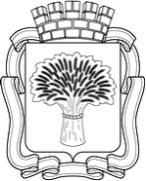 Российская ФедерацияАдминистрация города Канска
Красноярского краяПОСТАНОВЛЕНИЕНаименование муниципальной программы города Канска"Обеспечение доступным и комфортным жильем жителей города" (далее - Программа)Основания для разработки муниципальной программы города Канскастатья 179 Бюджетного кодекса Российской Федерации; Постановление администрации города Канска от 22.08.2013 N 1095 «Об утверждении перечня муниципальных программ города Канска»;Постановление администрации города Канска от 22.08.2013 N 1096 «Об утверждении Порядка принятия решений о разработке муниципальных программ города Канска, их формирования и реализации»Ответственный исполнитель муниципальной программы города КанскаУправление строительства и жилищно-коммунального хозяйства администрации города Канска (далее - УС и ЖКХ администрации г. Канска)Соисполнители муниципальной программы города КанскаАдминистрация города Канска;управление архитектуры и градостроительства администрации города Канска;Комитет по управлению муниципальным имуществом города КанскаПеречень подпрограмм и отдельных мероприятий муниципальной программы города КанскаПодпрограмма № 1 «Переселение граждан из аварийного жилищного фонда муниципального образования город Канск».Подпрограмма № 2 «О территориальном планировании, градостроительном зонировании и документации по планировке территории города Канска».Подпрограмма № 3 «Обеспечение жильем молодых семей».Отдельное мероприятие муниципальной программы «Обеспечение жильем детей-сирот» Отдельное мероприятие муниципальной программы «Приобретение жилых помещений»Отдельное мероприятие муниципальной программы «Приобретение жилых помещений для переселения граждан, проживающих в жилых домах муниципального образования признанных в установленном порядке аварийными и подлежащими сносу или реконструкции, а также снос таких домов после расселения граждан»Цели муниципальной программы города КанскаПовышение доступности жилья и улучшение жилищных условий граждан, проживающих на территории города КанскаЗадачи муниципальной программы города Канска1) Расселение граждан из аварийного жилищного фонда.2) Создание условий для обеспечения доступным и комфортным жильем граждан города.3) Предоставление государственной поддержки в решении жилищной проблемы молодых семей, признанных в установленном порядке нуждающимися в улучшении жилищных условий.4) Оказание государственной поддержки детям-сиротам и детям, оставшимся без попечения родителей, а также лицам из их числа.5) Обеспечение жильем граждан нуждающихся в жилом помещении6) Обеспечение жильем граждан, проживающих в домах, признанных в установленном порядке аварийными и подлежащими сносуЭтапы и сроки реализации муниципальной программы города КанскаСрок реализации: 2014 - 2030 годы, без деления на этапыПеречень целевых показателей муниципальной программы города Канска с указанием планируемых к достижению значений в результате реализации муниципальной программы города КанскаВ соответствии с приложением № 1 к паспорту ПрограммыИнформация по ресурсному обеспечению муниципальной программы города Канска, в том числе по годам реализации программыОбщий объем финансирования программы составляет 2 382 818 546,81 руб., в том числе по годам:2014 год – 194 109 956,14 руб.;2015 год – 473 391 810,46 руб.;2016 год – 749 024 308,21 руб.;2017 год – 127 257 578,06 руб.;2018 год – 93 115 852,30 руб.;2019 год – 215 309 862,96 руб.;2020 год – 132 210 978,69 руб.,2021 год – 246 583 417,41 руб.,2022 год – 99 591 475,37 руб.,2023 год – 52 223 307,21 руб.в том числе:средства краевого бюджета – 2 091 957 284,21 руб.:2014 год – 183 947 895,97 руб.;2015 год – 452 279 494,25 руб.;2016 год – 743 266 476,97 руб.;2017 год – 124 652 283,32 руб.;2018 год –57 901 561,14 руб.;2019 год – 174 109 405,45 руб.;2020 год – 95 465 777,79 руб.;2021 год – 190 737 703,74 руб.;2022 год – 53 934 952,35 руб.;2023 год – 15 661 733,23 руб.средства федерального бюджета – 256 107 081,15 руб.:2014 год – 5 561 674,56 руб.;2015 год – 13 733 203,08 руб.;2016 год – 2 013 281,63 руб.;2017 год – 834 082,21 руб.;2018 год – 31 594 689,29 руб.;2019 год – 37 524 120,36 руб.;2020 год – 34 235 525,44 руб.;2021 год – 51 713 987,58 руб.;2022 год – 43 209 943,02 руб.2023 год – 35 686 573,98 руб.средства городского бюджета – 34 754 181,45 руб.:2014 год – 4 600 385,61 руб.;2015 год – 7 379 113,13 руб.;2016 год – 3 744 549,61 руб.;2017 год – 1 771 212,53 руб.;2018 год – 3 619 601,87 руб.;2019 год – 3 676 337,15 руб.;2020 год – 2 509 675,46 руб.;2021 год – 4 131 726,09 руб.;2022 год – 2 446 580,00 руб.;2023 год – 875 000,00 руб.№ п/пНаименование мероприятийОжидаемые результатыОжидаемые результатыОжидаемые результаты№ п/пНаименование мероприятийвсегоI этап(2019-2020 годы)II этап(2020-2021 годы)1.Расселяемая площадь аварийного жилищного фонда города Канска, кв. м         5283,372579,902836,042.Обеспечение жильем граждан, переселяемых из аварийного жилищного фонда города Канска, чел.3511861653.Строительство(приобретение жилых помещений), ед.1466590№  
п/пЦели, целевые показатели муниципальной программы города КанскаЕд.
изм.Год, предшествующий реализации муниципальной программы города КанскаГоды реализации муниципальной программы города КанскаГоды реализации муниципальной программы города КанскаГоды реализации муниципальной программы города КанскаГоды реализации муниципальной программы города КанскаГоды реализации муниципальной программы города КанскаГоды реализации муниципальной программы города КанскаГоды реализации муниципальной программы города КанскаГоды реализации муниципальной программы города Канска№  
п/пЦели, целевые показатели муниципальной программы города КанскаЕд.
изм.Год, предшествующий реализации муниципальной программы города Канска2014201520162017201820182019202020212022    2023Годы до конца реализации муниципальной программы города Канска в пятилетнем интервалеГоды до конца реализации муниципальной программы города Канска в пятилетнем интервале№  
п/пЦели, целевые показатели муниципальной программы города КанскаЕд.
изм.20132014201520162017201820182019202020212022    2023202520301234567899101112131415161. Цель: повышение доступности жилья и улучшение жилищных условий граждан, проживающих на территории города Канска  1. Цель: повышение доступности жилья и улучшение жилищных условий граждан, проживающих на территории города Канска  1. Цель: повышение доступности жилья и улучшение жилищных условий граждан, проживающих на территории города Канска  1. Цель: повышение доступности жилья и улучшение жилищных условий граждан, проживающих на территории города Канска  1. Цель: повышение доступности жилья и улучшение жилищных условий граждан, проживающих на территории города Канска  1. Цель: повышение доступности жилья и улучшение жилищных условий граждан, проживающих на территории города Канска  1. Цель: повышение доступности жилья и улучшение жилищных условий граждан, проживающих на территории города Канска  1. Цель: повышение доступности жилья и улучшение жилищных условий граждан, проживающих на территории города Канска  1. Цель: повышение доступности жилья и улучшение жилищных условий граждан, проживающих на территории города Канска  1. Цель: повышение доступности жилья и улучшение жилищных условий граждан, проживающих на территории города Канска  1. Цель: повышение доступности жилья и улучшение жилищных условий граждан, проживающих на территории города Канска  1. Цель: повышение доступности жилья и улучшение жилищных условий граждан, проживающих на территории города Канска  1. Цель: повышение доступности жилья и улучшение жилищных условий граждан, проживающих на территории города Канска  1. Цель: повышение доступности жилья и улучшение жилищных условий граждан, проживающих на территории города Канска  1. Цель: повышение доступности жилья и улучшение жилищных условий граждан, проживающих на территории города Канска  1. Цель: повышение доступности жилья и улучшение жилищных условий граждан, проживающих на территории города Канска  1.1.Доля аварийного жилищного фонда, признанного до 01.01.2012 года в установленном порядке аварийным и подлежащим сносу в связи с физическим износом в процессе их эксплуатации, в общем объеме жилищного фонда города%1,10,80,60,1хххххххххх1.2.Доля аварийного жилищного фонда, признанного с 01.01.2012 года в установленном порядке аварийным и подлежащим сносу в связи с физическим износом в процессе их эксплуатации, в общем объеме жилищного фонда городакоэффициент1ххх1110,90,750,700,600,500,500,01.3.Обеспечение граждан земельными участкамиед.1161086928хххххххххх1.4.Количество земельных участков, предоставляемых посредством торгов для строительства административных и коммерческих зданийшт.хххх382020ххххххх1.5.Обеспечение жильем молодых семейед.3122867766612      5331.6.Обеспечение жильем детей-сиротед.22123849727070473344632311111.7Приобретение жилых помещенийед.ххххх11хххх     ххх1.8Приобретение жилых помещений для переселения граждан проживающих в жилых домах муниципального образования признанных в установленном порядке аварийными и подлежащими сносу или реконструкции, а также снос таких домов после расселения гражданед.ххххххх5хх хххх№ п/пСтатус (муниципальная программа города Канска, подпрограмма)Наименование муниципальной программы города Канска, подпрограммыНаименование главного распорядителя бюджетных средств                                   (далее - ГРБС)КБККБККБККБККБКОбъем бюджетных (внебюджетных) ассигнований, в том числе по годам реализации муниципальной программы города Канска    Объем бюджетных (внебюджетных) ассигнований, в том числе по годам реализации муниципальной программы города Канска    Объем бюджетных (внебюджетных) ассигнований, в том числе по годам реализации муниципальной программы города Канска    Объем бюджетных (внебюджетных) ассигнований, в том числе по годам реализации муниципальной программы города Канска    Объем бюджетных (внебюджетных) ассигнований, в том числе по годам реализации муниципальной программы города Канска    Объем бюджетных (внебюджетных) ассигнований, в том числе по годам реализации муниципальной программы города Канска    Объем бюджетных (внебюджетных) ассигнований, в том числе по годам реализации муниципальной программы города Канска    Объем бюджетных (внебюджетных) ассигнований, в том числе по годам реализации муниципальной программы города Канска    Объем бюджетных (внебюджетных) ассигнований, в том числе по годам реализации муниципальной программы города Канска    Объем бюджетных (внебюджетных) ассигнований, в том числе по годам реализации муниципальной программы города Канска    Объем бюджетных (внебюджетных) ассигнований, в том числе по годам реализации муниципальной программы города Канска    итого на 2014-2023 годыитого на 2014-2023 годы№ п/пСтатус (муниципальная программа города Канска, подпрограмма)Наименование муниципальной программы города Канска, подпрограммыНаименование главного распорядителя бюджетных средств                                   (далее - ГРБС)ГРБСРзПрЦСРВР20142014201520162017201820192020202120222023123456789910111213141516171819191Муниципальная программа«Обеспечение доступным и комфортным жильем жителей города»всего расходные обязательства по муниципальной программе города Канскахххх194 109 956,14194 109 956,14473 391 810,46749 024 308,21127 257 578,0693 115 852,30215 309 862,96132 210 978,69246 583 417,4199 591 475,3752 223 307,212 382 818 546,812 382 818 546,811Муниципальная программа«Обеспечение доступным и комфортным жильем жителей города»в том числе по ГРБС:1Муниципальная программа«Обеспечение доступным и комфортным жильем жителей города»УС и ЖКХ администрации г. Канска909ххх172 682 653,22172 682 653,22426 291 632,50680 025 179,4129 671 327,931 822 101,87152 573 939,7679 648 959,20172 732 609,350,000,001 715 448 403,241 715 448 403,241Муниципальная программа«Обеспечение доступным и комфортным жильем жителей города»управление архитектуры и градостроительства администрации города Канска916ххх294 000,00294 000,00805 800,004 050 000,0071 212,5337 500,000,000,000,000,000,005 258 512,535 258 512,531Муниципальная программа«Обеспечение доступным и комфортным жильем жителей города»Администрация г.  Канска901ххх7 102 902,927 102 902,922 213 577,966 347 428,804 660 137,605 463 609,606 508 123,206 749 164,806 749 164,804 184 875,372 635 707,2152 614 692,2652 614 692,261Муниципальная программа«Обеспечение доступным и комфортным жильем жителей города»КУМИ г. Канска902ххх14 030 400,0014 030 400,0044 080 800,0058 601 700,0092 854 900,0085 792 640,8356 227 800,0045 812 854,6967 101 643,2695 406 600,0049 587 600,00609 496 938,78609 496 938,781.1.Подпрограмма 1«Переселение граждан из аварийного жилищного фонда муниципального образования город Канск» всего расходные обязательства по подпрограмме муниципальной программы города Канскахххх172 682 653,22172 682 653,22426 291 632,50680 025 179,4129 671 327,930,00145 481 194,5679 648 959,20172 732 609,350,000,001 706 533 556,171 706 533 556,171.1.Подпрограмма 1«Переселение граждан из аварийного жилищного фонда муниципального образования город Канск» в том числе по ГРБС:1.1.Подпрограмма 1«Переселение граждан из аварийного жилищного фонда муниципального образования город Канск» УС и ЖКХ администрации г. Канска909ххх172 682 653,22172 682 653,22426 291 632,50680 025 179,4129 671 327,930,00145 481 194,5679 648 959,20172 732 609,350,000,001 706 533 556,171 706 533 556,171.2.Подпрограмма 2«О территориальном планировании, градостроительном зонировании и документации по планировке территории города Канска» всего расходные обязательства по подпрограмме муниципальной программы города Канскахххх294 000,00294 000,00805 800,004 050 000,0071 212,5337 500,000,000,000,000,000,005 258 512,535 258 512,531.2.Подпрограмма 2«О территориальном планировании, градостроительном зонировании и документации по планировке территории города Канска» в том числе по ГРБС:1.2.Подпрограмма 2«О территориальном планировании, градостроительном зонировании и документации по планировке территории города Канска» управление архитектуры и градостроительства администрации города Канска916ххх294 000,00294 000,00805 800,004 050 000,0071 212,5337 500,000,000,000,000,000,005 258 512,535 258 512,531.3.Подпрограмма 3«Обеспечение жильем молодых семей» всего расходные обязательства по подпрограмме муниципальной программы города Канскахххх7 102 902,927 102 902,922 213 577,966 347 428,804 660 137,605 463 609,606 508 123,206 749 164,806 749 164,804 184 875,372 635 707,2152 614 692,2652 614 692,261.3.Подпрограмма 3«Обеспечение жильем молодых семей» в том числе по ГРБС:1.3.Подпрограмма 3«Обеспечение жильем молодых семей» Администрация г.  Канска901ххх7 102 902,927 102 902,922 213 577,966 347 428,804 660 137,605 463 609,606 508 123,206 749 164,806 749 164,804 184 875,372 635 707,2152 614 692,2652 614 692,261.4.Отдельное мероприятие муниципальной программыОбеспечение жильем детей-сиротвсего расходные обязательства 902ххх14 030 400,0014 030 400,0044 080 800,0058 601 700,0092 854 900,0085 792 640,8356 227 800,0045 812 854,6967 101 643,2695 406 600,0049 587 600,00609 496 938,78609 496 938,781.4.Отдельное мероприятие муниципальной программыОбеспечение жильем детей-сиротв том числе по ГРБС:1.4.Отдельное мероприятие муниципальной программыОбеспечение жильем детей-сиротКУМИ  г. Канска902ххх14 030 400,0014 030 400,0044 080 800,0058 601 700,0092 854 900,0085 792 640,8356 227 800,0045 812 854,6967 101 643,2695 406 600,0049 587 600,00609 496 938,78609 496 938,781.5.Отдельное мероприятие муниципальной программыПриобретение жилых помещенийвсего расходные обязательства 902ххх0,000,000,000,000,001 822 101,870,000,000,000,000,001 822 101,871 822 101,871.5.Отдельное мероприятие муниципальной программыПриобретение жилых помещенийв том числе по ГРБС:0,001.5.Отдельное мероприятие муниципальной программыПриобретение жилых помещенийУС и ЖКХ администрации г. Канска909ххх0,000,000,000,000,001 822 101,870,000,000,000,000,001 822 101,871 822 101,871.5.Отдельное мероприятие муниципальной программыПриобретение жилых помещений для переселения граждан, проживающих в жилых домах муниципального образования признанных в установленном порядке аварийными и подлежащими сносу или реконструкции, а также снос таких домов после расселения гражданвсего расходные обязательства 902ххх0,000,000,000,000,000,007 092 745,200,000,000,000,007 092 745,207 092 745,201.5.Отдельное мероприятие муниципальной программыПриобретение жилых помещений для переселения граждан, проживающих в жилых домах муниципального образования признанных в установленном порядке аварийными и подлежащими сносу или реконструкции, а также снос таких домов после расселения гражданв том числе по ГРБС:0,001.5.Отдельное мероприятие муниципальной программыПриобретение жилых помещений для переселения граждан, проживающих в жилых домах муниципального образования признанных в установленном порядке аварийными и подлежащими сносу или реконструкции, а также снос таких домов после расселения гражданУС и ЖКХ администрации г. Канска909ххх0,000,000,000,000,000,007 092 745,200,000,000,000,007 092 745,207 092 745,20№ п/пСтатус (муниципальная программа города Канска, подпрограмма)Наименование муниципальной программы города Канска, подпрограммы Уровень бюджетной системы/источники финансированияОбъем бюджетных (внебюджетных) ассигнований, в том числе по годам реализации муниципальной программы города КанскаОбъем бюджетных (внебюджетных) ассигнований, в том числе по годам реализации муниципальной программы города КанскаОбъем бюджетных (внебюджетных) ассигнований, в том числе по годам реализации муниципальной программы города КанскаОбъем бюджетных (внебюджетных) ассигнований, в том числе по годам реализации муниципальной программы города КанскаОбъем бюджетных (внебюджетных) ассигнований, в том числе по годам реализации муниципальной программы города КанскаОбъем бюджетных (внебюджетных) ассигнований, в том числе по годам реализации муниципальной программы города КанскаОбъем бюджетных (внебюджетных) ассигнований, в том числе по годам реализации муниципальной программы города КанскаОбъем бюджетных (внебюджетных) ассигнований, в том числе по годам реализации муниципальной программы города КанскаОбъем бюджетных (внебюджетных) ассигнований, в том числе по годам реализации муниципальной программы города КанскаОбъем бюджетных (внебюджетных) ассигнований, в том числе по годам реализации муниципальной программы города КанскаИтого на 2014-2023 годы№ п/пСтатус (муниципальная программа города Канска, подпрограмма)Наименование муниципальной программы города Канска, подпрограммы Уровень бюджетной системы/источники финансирования 2014 год 2015 год2016 год2017 год2018 год2019 год2020 год2021 год2022 год2023 год№ п/пСтатус (муниципальная программа города Канска, подпрограмма)Наименование муниципальной программы города Канска, подпрограммы Уровень бюджетной системы/источники финансированияпланпланпланпланпланплан1234567891011121314151Муниципальная программа города Канска«Обеспечение доступным и комфортным жильем жителей города» Всего 194 109 956,14473 391 810,46749 024 308,21127 257 578,0693 115 852,30215 309 862,96132 210 978,69246 583 417,4199 591 475,3752 223 307,212 382 818 546,811Муниципальная программа города Канска«Обеспечение доступным и комфортным жильем жителей города» в том числе:1Муниципальная программа города Канска«Обеспечение доступным и комфортным жильем жителей города» городской бюджет4 600 385,617 379 113,133 744 549,611 771 212,533 619 601,873 676 337,152 509 675,464 131 726,092 446 580,00875 000,0034 754 181,451Муниципальная программа города Канска«Обеспечение доступным и комфортным жильем жителей города» краевой бюджет 183 947 895,97452 279 494,25743 266 476,97124 652 283,3257 901 561,14174 109 405,4595 465 777,79190 737 703,7453 934 952,3515 661 733,232 091 957 284,211Муниципальная программа города Канска«Обеспечение доступным и комфортным жильем жителей города» федеральный бюджет5 561 674,5613 733 203,082 013 281,63834 082,2131 594 689,2937 524 120,3634 235 525,4451 713 987,5843 209 943,0235 686 573,98256 107 081,151Муниципальная программа города Канска«Обеспечение доступным и комфортным жильем жителей города» внебюджетные источники0,000,000,000,000,000,000,000,000,000,000,001.1Подпрограмма 1Переселение граждан из аварийного жилищного фонда муниципального образования город КанскВсего 172 682 653,22426 291 632,50680 025 179,4129 671 327,930,00145 481 194,5679 648 959,20172 732 609,350,000,001 706 533 556,171.1Подпрограмма 1Переселение граждан из аварийного жилищного фонда муниципального образования город Канскв том числе:0,001.1Подпрограмма 1Переселение граждан из аварийного жилищного фонда муниципального образования город Канскгородской бюджет2 966 385,614 956 313,131 143 049,610,000,001 454 811,9520 920,461 727 326,090,000,0012 268 806,851.1Подпрограмма 1Переселение граждан из аварийного жилищного фонда муниципального образования город Кансккраевой бюджет 169 716 267,61421 335 319,37678 882 129,8029 671 327,930,00144 026 382,6179 628 038,74171 005 283,260,000,001 694 264 749,321.1Подпрограмма 1Переселение граждан из аварийного жилищного фонда муниципального образования город Канскфедеральный бюджет0,000,000,000,000,000,000,000,000,000,000,001.1Подпрограмма 1Переселение граждан из аварийного жилищного фонда муниципального образования город Кансквнебюджетные источники0,000,000,000,000,000,000,000,000,000,000,001.2Подпрограмма 2О территориальном планировании, градостроительном зонировании и документации по планировке территории города Канска Всего 294 000,00805 800,004 050 000,0071 212,5337 500,000,000,000,000,000,005 258 512,531.2Подпрограмма 2О территориальном планировании, градостроительном зонировании и документации по планировке территории города Канска в том числе:1.2Подпрограмма 2О территориальном планировании, градостроительном зонировании и документации по планировке территории города Канска городской бюджет294 000,00805 800,00900 000,0071 212,5337 500,000,000,000,000,000,002 108 512,531.2Подпрограмма 2О территориальном планировании, градостроительном зонировании и документации по планировке территории города Канска краевой бюджет 0,000,003 150 000,000,000,000,000,000,000,000,003 150 000,001.2Подпрограмма 2О территориальном планировании, градостроительном зонировании и документации по планировке территории города Канска федеральный бюджет0,000,000,000,000,000,000,000,000,000,000,001.2Подпрограмма 2О территориальном планировании, градостроительном зонировании и документации по планировке территории города Канска внебюджетные источники0,000,000,000,000,000,000,000,000,000,000,001.3Подпрограмма 3Обеспечение жильем молодых семей Всего 7 102 902,922 213 577,966 347 428,804 660 137,605 463 609,606 508 123,206 749 164,806 749 164,804 184 875,372 635 707,2152 614 692,261.3Подпрограмма 3Обеспечение жильем молодых семей в том числе:1.3Подпрограмма 3Обеспечение жильем молодых семей городской бюджет1 340 000,001 617 000,001 701 500,001 700 000,001 760 000,002 151 300,002 488 755,002 404 400,002 446 580,00875 000,0018 484 535,001.3Подпрограмма 3Обеспечение жильем молодых семей краевой бюджет 4 172 028,36433 874,882 632 647,172 126 055,392 197 013,352 768 315,343 276 113,362 957 009,671 255 788,911 281 322,2823 100 168,711.3Подпрограмма 3Обеспечение жильем молодых семей федеральный бюджет1 590 874,56162 703,082 013 281,63834 082,211 506 596,251 588 507,86984 296,441 387 755,13482 506,46479 384,9311 029 988,551.3Подпрограмма 3Обеспечение жильем молодых семей внебюджетные источники0,000,000,000,000,000,000,000,000,000,000,001.4Отдельное мероприятие муниципальной программыПриобретение жилых помещенийВсего 0,000,000,000,001 822 101,870,000,000,000,000,001 822 101,871.4Отдельное мероприятие муниципальной программыПриобретение жилых помещенийв том числе:0,001.4Отдельное мероприятие муниципальной программыПриобретение жилых помещенийгородской бюджет0,000,000,000,001 822 101,870,000,000,000,000,001 822 101,871.4Отдельное мероприятие муниципальной программыПриобретение жилых помещенийкраевой бюджет 0,000,000,000,000,000,000,000,000,000,000,001.4Отдельное мероприятие муниципальной программыПриобретение жилых помещенийфедеральный бюджет0,000,000,000,000,000,000,000,000,000,000,001.4Отдельное мероприятие муниципальной программыПриобретение жилых помещенийвнебюджетные источники0,000,000,000,000,000,000,000,000,000,000,001.5Отдельное мероприятие муниципальной программыОбеспечение жильем детей-сиротВсего 14 030 400,0044 080 800,0058 601 700,0092 854 900,0085 792 640,8356 227 800,0045 812 854,6967 101 643,2695 406 600,0049 587 600,00609 496 938,781.5Отдельное мероприятие муниципальной программыОбеспечение жильем детей-сиротв том числе:0,001.5Отдельное мероприятие муниципальной программыОбеспечение жильем детей-сиротгородской бюджет0,000,000,000,000,000,000,000,000,000,000,001.5Отдельное мероприятие муниципальной программыОбеспечение жильем детей-сироткраевой бюджет 10 059 600,0030 510 300,0058 601 700,0092 854 900,0055 704 547,7920 292 187,5012 561 625,6916 775 410,8152 679 163,4414 380 410,95364 419 846,181.5Отдельное мероприятие муниципальной программыОбеспечение жильем детей-сиротфедеральный бюджет3 970 800,0013 570 500,000,000,0030 088 093,0435 935 612,5033 251 229,0050 326 232,4542 727 436,5635 207 189,05245 077 092,601.5Отдельное мероприятие муниципальной программыОбеспечение жильем детей-сиротвнебюджетные источники0,000,000,000,000,000,000,000,000,000,000,001.4Отдельное мероприятие муниципальной программыПриобретение жилых помещений для переселения граждан проживающих в жилых домах муниципального образования признанных в установленном порядке аварийными и подлежащими сносу или реконструкции, а также снос таких домов после расселения гражданВсего 0,000,000,000,000,007 092 745,200,000,000,000,007 092 745,201.4Отдельное мероприятие муниципальной программыПриобретение жилых помещений для переселения граждан проживающих в жилых домах муниципального образования признанных в установленном порядке аварийными и подлежащими сносу или реконструкции, а также снос таких домов после расселения гражданв том числе:0,001.4Отдельное мероприятие муниципальной программыПриобретение жилых помещений для переселения граждан проживающих в жилых домах муниципального образования признанных в установленном порядке аварийными и подлежащими сносу или реконструкции, а также снос таких домов после расселения граждангородской бюджет0,000,000,000,000,0070 225,200,000,000,000,0070 225,201.4Отдельное мероприятие муниципальной программыПриобретение жилых помещений для переселения граждан проживающих в жилых домах муниципального образования признанных в установленном порядке аварийными и подлежащими сносу или реконструкции, а также снос таких домов после расселения гражданкраевой бюджет 0,000,000,000,000,007 022 520,000,000,000,000,007 022 520,001.4Отдельное мероприятие муниципальной программыПриобретение жилых помещений для переселения граждан проживающих в жилых домах муниципального образования признанных в установленном порядке аварийными и подлежащими сносу или реконструкции, а также снос таких домов после расселения гражданфедеральный бюджет0,000,000,000,000,000,000,000,000,000,000,001.4Отдельное мероприятие муниципальной программыПриобретение жилых помещений для переселения граждан проживающих в жилых домах муниципального образования признанных в установленном порядке аварийными и подлежащими сносу или реконструкции, а также снос таких домов после расселения гражданвнебюджетные источники0,000,000,000,000,000,000,000,000,000,000,00Наименование подпрограммы«Обеспечение жильем молодых семей» (далее - подпрограмма)Наименование муниципальной программы города Канска, в рамках которой реализуется подпрограмма«Обеспечение доступным и комфортным жильем жителей города»Исполнитель подпрограммыАдминистрация города Канска Красноярского краяЦель и задачи подпрограммыЦель подпрограммы - предоставление поддержки в решении жилищной проблемы молодых семей, признанных в установленном порядке, нуждающимися в улучшении жилищных условий и являющимися участниками подпрограммы.Задача подпрограммы - предоставление молодым семьям - участникам подпрограммы социальных выплат на приобретение (строительство) жилья.Ожидаемые результаты от реализации подпрограммы с указанием динамики изменения показателей результативности, отражающих социально-экономическую эффективность реализации подпрограммыПеречень и значения показателей результативности подпрограммы представлены в приложении № 1 к подпрограмме.Количественные показатели (показатели результативности):1. Количество отдельных категорий граждан, которым в 2014 - 2023 годах оказана социальная поддержка путем предоставления социальных выплат на улучшение жилищных условий – 70 семей, в том числе по годам:2014 год - 12 семей;2015 год - 2 семьи;2016 год - 8 семей;2017 год - 6 семей;2018 год - 7 семей;2019 год - 6 семей;2020 год - 6 семей;2021 год - 6 семей;2022 год - 12 семей;2023 год – 5 семейCроки реализации подпрограммы2014 - 2023 годыИнформация по ресурсному обеспечению подпрограммы, в том числе в разбивке по всем источникам финансирования на очередной финансовый год и плановый период  Источник финансирования - средства краевого, федерального и городского бюджетов.Общий объем финансирования подпрограммы составляет 52 614 692,26 руб., в том числе по годам:2014 год – 7 102 902,92 руб.;2015 год – 2 213 577,96 руб.;2016 год – 6 347 428,80 руб.;2017 год – 4 660 137,60 руб.;2018 год – 5 463 609,60 руб.;2019 год – 6 508 123,20 руб.;2020 год – 6 749 164,80 руб.;2021 год – 6 749 164,80 руб.;2022 год – 4 184 875,37 руб.;2023 год – 2 635 707,21 руб.,в том числе:средства краевого бюджета – 23 100 168,71 руб.:2014 год – 4 172 028,36 руб.;2015 год – 433 874,88 руб.;2016 год – 2 632 647,17 руб.;2017 год – 2 126 055,39 руб.;2018 год – 2 197 013,35 руб.;2019 год – 2 768 315,34 руб.;2020 год – 3 276 113,36 руб.;2021 год – 2 957 009,67 руб.;2022 год – 1 255 788,91 руб.;2023 год – 1 281 322,28 руб.,средства федерального бюджета – 11 029 988,55 руб.:2014 год – 1 590 874,56 руб.;2015 год – 162 703,08 руб.;2016 год – 2 013 281,63 руб.;2017 год – 834 082,21 руб.;2018 год – 1 506 596,25 руб.;2019 год – 1 588 507,86 руб.;2020 год – 984 296,44 руб.;2021 год – 1 387 755,13 руб.;2022 год – 482 506,46 руб.;2023 год – 479 384,93 руб.,средства местного бюджета – 18 484 535,00 руб.:2014 год – 1 340 000,00 руб.;2015 год – 1 617 000,00 руб.;2016 год – 1 701 500,00 руб.;2017 год – 1 700 000,00 руб.;2018 год – 1 760 000,00 руб.;2019 год – 2 151 300,00 руб.;2020 год – 2 488 755,00 руб.;2021 год – 2 404 400,00 руб.;2022 год – 2 446 580,00 руб.2023 год – 875 000,00 руб.N п/пДанные о членах молодой семьиДанные о членах молодой семьиДанные о членах молодой семьиДанные о членах молодой семьиДанные о членах молодой семьиДанные о членах молодой семьиДанные о членах молодой семьиДанные о членах молодой семьиДата признания молодой семьи участником мероприятияДата принятия молодой семьи на учет в качестве нуждающейся в улучшении жилищных условийОрган местного самоуправления, на основании решения которого молодая семья включена в список участников подпрограммыРасчетная стоимость жильяРасчетная стоимость жильяРасчетная стоимость жильяN п/пколичество членов семьи (человек)Ф.И.О.родственные отношенияпаспорт гражданина Российской Федерации или свидетельство о рождениипаспорт гражданина Российской Федерации или свидетельство о рождениичисло, месяц, год рождениясвидетельство о бракесвидетельство о бракеДата признания молодой семьи участником мероприятияДата принятия молодой семьи на учет в качестве нуждающейся в улучшении жилищных условийОрган местного самоуправления, на основании решения которого молодая семья включена в список участников подпрограммыстоимость 1 кв. м (тыс. рублей)размер общей площади жилого помещения на семью (кв. м)всего (графа 13 x графа 14)N п/пколичество членов семьи (человек)Ф.И.О.родственные отношенияпаспорт гражданина Российской Федерации или свидетельство о рождениипаспорт гражданина Российской Федерации или свидетельство о рождениичисло, месяц, год рождениясерия, номеркем, когда выданоДата признания молодой семьи участником мероприятияДата принятия молодой семьи на учет в качестве нуждающейся в улучшении жилищных условийОрган местного самоуправления, на основании решения которого молодая семья включена в список участников подпрограммыстоимость 1 кв. м (тыс. рублей)размер общей площади жилого помещения на семью (кв. м)всего (графа 13 x графа 14)N п/пколичество членов семьи (человек)Ф.И.О.родственные отношениясерия, номеркем, когда выданчисло, месяц, год рождениясерия, номеркем, когда выданоДата признания молодой семьи участником мероприятияДата принятия молодой семьи на учет в качестве нуждающейся в улучшении жилищных условийОрган местного самоуправления, на основании решения которого молодая семья включена в список участников подпрограммыстоимость 1 кв. м (тыс. рублей)размер общей площади жилого помещения на семью (кв. м)всего (графа 13 x графа 14)123456789101112131415N п/пЦель, показатели результативностиЕд. изм.Источник информацииГоды реализации подпрограммыГоды реализации подпрограммыГоды реализации подпрограммыГоды реализации подпрограммыГоды реализации подпрограммыГоды реализации подпрограммыГоды реализации подпрограммыГоды реализации подпрограммыГоды реализации подпрограммыГоды реализации подпрограммыГоды реализации подпрограммыN п/пЦель, показатели результативностиЕд. изм.Источник информации2013 год2014 год2015 год2016 год2017 год2018 год2019 год2020 год2021 год20222023 год1234567891011121314151Цель подпрограммы: предоставление поддержки в решении жилищной проблемы молодых семей, признанных в установленном порядке нуждающимися в улучшении жилищных условийЦель подпрограммы: предоставление поддержки в решении жилищной проблемы молодых семей, признанных в установленном порядке нуждающимися в улучшении жилищных условийЦель подпрограммы: предоставление поддержки в решении жилищной проблемы молодых семей, признанных в установленном порядке нуждающимися в улучшении жилищных условийЦель подпрограммы: предоставление поддержки в решении жилищной проблемы молодых семей, признанных в установленном порядке нуждающимися в улучшении жилищных условийЦель подпрограммы: предоставление поддержки в решении жилищной проблемы молодых семей, признанных в установленном порядке нуждающимися в улучшении жилищных условийЦель подпрограммы: предоставление поддержки в решении жилищной проблемы молодых семей, признанных в установленном порядке нуждающимися в улучшении жилищных условийЦель подпрограммы: предоставление поддержки в решении жилищной проблемы молодых семей, признанных в установленном порядке нуждающимися в улучшении жилищных условийЦель подпрограммы: предоставление поддержки в решении жилищной проблемы молодых семей, признанных в установленном порядке нуждающимися в улучшении жилищных условийЦель подпрограммы: предоставление поддержки в решении жилищной проблемы молодых семей, признанных в установленном порядке нуждающимися в улучшении жилищных условийЦель подпрограммы: предоставление поддержки в решении жилищной проблемы молодых семей, признанных в установленном порядке нуждающимися в улучшении жилищных условийЦель подпрограммы: предоставление поддержки в решении жилищной проблемы молодых семей, признанных в установленном порядке нуждающимися в улучшении жилищных условийЦель подпрограммы: предоставление поддержки в решении жилищной проблемы молодых семей, признанных в установленном порядке нуждающимися в улучшении жилищных условийЦель подпрограммы: предоставление поддержки в решении жилищной проблемы молодых семей, признанных в установленном порядке нуждающимися в улучшении жилищных условийЦель подпрограммы: предоставление поддержки в решении жилищной проблемы молодых семей, признанных в установленном порядке нуждающимися в улучшении жилищных условий1.1Задача подпрограммы: предоставление молодым семьям - участникам подпрограммы социальных выплат на приобретение (строительство) жильяЗадача подпрограммы: предоставление молодым семьям - участникам подпрограммы социальных выплат на приобретение (строительство) жильяЗадача подпрограммы: предоставление молодым семьям - участникам подпрограммы социальных выплат на приобретение (строительство) жильяЗадача подпрограммы: предоставление молодым семьям - участникам подпрограммы социальных выплат на приобретение (строительство) жильяЗадача подпрограммы: предоставление молодым семьям - участникам подпрограммы социальных выплат на приобретение (строительство) жильяЗадача подпрограммы: предоставление молодым семьям - участникам подпрограммы социальных выплат на приобретение (строительство) жильяЗадача подпрограммы: предоставление молодым семьям - участникам подпрограммы социальных выплат на приобретение (строительство) жильяЗадача подпрограммы: предоставление молодым семьям - участникам подпрограммы социальных выплат на приобретение (строительство) жильяЗадача подпрограммы: предоставление молодым семьям - участникам подпрограммы социальных выплат на приобретение (строительство) жильяЗадача подпрограммы: предоставление молодым семьям - участникам подпрограммы социальных выплат на приобретение (строительство) жильяЗадача подпрограммы: предоставление молодым семьям - участникам подпрограммы социальных выплат на приобретение (строительство) жильяЗадача подпрограммы: предоставление молодым семьям - участникам подпрограммы социальных выплат на приобретение (строительство) жильяЗадача подпрограммы: предоставление молодым семьям - участникам подпрограммы социальных выплат на приобретение (строительство) жильяЗадача подпрограммы: предоставление молодым семьям - участникам подпрограммы социальных выплат на приобретение (строительство) жилья1.1.1Обеспечение жильем молодых семейед.Годовая отчетность31228676661251.1.2Доля молодых семей, улучшивших жилищные условия за счет полученных социальных выплат, в общем количестве молодых семей, признанных в установленном порядке участником подпрограммы до 15 мая года, предшествуюшего планируемому%Расчетный показатель209011,762512148,17,36,8115,586Цели, задачи, мероприятия ГРБСКод бюджетной классификацииКод бюджетной классификацииКод бюджетной классификацииКод бюджетной классификацииКод бюджетной классификацииРасходы по годам реализации программы, рублейРасходы по годам реализации программы, рублейРасходы по годам реализации программы, рублейРасходы по годам реализации программы, рублейРасходы по годам реализации программы, рублейРасходы по годам реализации программы, рублейРасходы по годам реализации программы, рублейРасходы по годам реализации программы, рублейРасходы по годам реализации программы, рублейРасходы по годам реализации программы, рублейРасходы по годам реализации программы, рублейРасходы по годам реализации программы, рублейРасходы по годам реализации программы, рублейРасходы по годам реализации программы, рублейРасходы по годам реализации программы, рублейРасходы по годам реализации программы, рублейРасходы по годам реализации программы, рублейРасходы по годам реализации программы, рублейРасходы по годам реализации программы, рублейРасходы по годам реализации программы, рублейРасходы по годам реализации программы, рублейОжидаемый непосредственный результат (краткое описание) от реализации подпрограммного мероприятия (в том числе в натуральном выражении)Ожидаемый непосредственный результат (краткое описание) от реализации подпрограммного мероприятия (в том числе в натуральном выражении)Ожидаемый непосредственный результат (краткое описание) от реализации подпрограммного мероприятия (в том числе в натуральном выражении)Ожидаемый непосредственный результат (краткое описание) от реализации подпрограммного мероприятия (в том числе в натуральном выражении)Ожидаемый непосредственный результат (краткое описание) от реализации подпрограммного мероприятия (в том числе в натуральном выражении)Цели, задачи, мероприятия ГРБСГРБСРзПрЦСРВР2014 год2014 год2015 год2015 год2016 год2016 год2017 год2017 год2018 год2018 год2019 год2019 год2020 год 2020 год 2021 год 2021 год 2022 год 2022 год 2023 год2023 годитого на 2014-2023 годыитого на 2014-2023 годыитого на 2014-2023 годы234567889910101111121213131414151516161717181818191919Цель подпрограммы: предоставление поддержки в решении жилищной проблемы молодых семей, признанных в установленном порядке нуждающимися в улучшении жилищных условийЦель подпрограммы: предоставление поддержки в решении жилищной проблемы молодых семей, признанных в установленном порядке нуждающимися в улучшении жилищных условийЦель подпрограммы: предоставление поддержки в решении жилищной проблемы молодых семей, признанных в установленном порядке нуждающимися в улучшении жилищных условийЦель подпрограммы: предоставление поддержки в решении жилищной проблемы молодых семей, признанных в установленном порядке нуждающимися в улучшении жилищных условийЦель подпрограммы: предоставление поддержки в решении жилищной проблемы молодых семей, признанных в установленном порядке нуждающимися в улучшении жилищных условийЦель подпрограммы: предоставление поддержки в решении жилищной проблемы молодых семей, признанных в установленном порядке нуждающимися в улучшении жилищных условийЦель подпрограммы: предоставление поддержки в решении жилищной проблемы молодых семей, признанных в установленном порядке нуждающимися в улучшении жилищных условийЦель подпрограммы: предоставление поддержки в решении жилищной проблемы молодых семей, признанных в установленном порядке нуждающимися в улучшении жилищных условийЦель подпрограммы: предоставление поддержки в решении жилищной проблемы молодых семей, признанных в установленном порядке нуждающимися в улучшении жилищных условийЦель подпрограммы: предоставление поддержки в решении жилищной проблемы молодых семей, признанных в установленном порядке нуждающимися в улучшении жилищных условийЦель подпрограммы: предоставление поддержки в решении жилищной проблемы молодых семей, признанных в установленном порядке нуждающимися в улучшении жилищных условийЦель подпрограммы: предоставление поддержки в решении жилищной проблемы молодых семей, признанных в установленном порядке нуждающимися в улучшении жилищных условийЦель подпрограммы: предоставление поддержки в решении жилищной проблемы молодых семей, признанных в установленном порядке нуждающимися в улучшении жилищных условийЦель подпрограммы: предоставление поддержки в решении жилищной проблемы молодых семей, признанных в установленном порядке нуждающимися в улучшении жилищных условийЦель подпрограммы: предоставление поддержки в решении жилищной проблемы молодых семей, признанных в установленном порядке нуждающимися в улучшении жилищных условийЦель подпрограммы: предоставление поддержки в решении жилищной проблемы молодых семей, признанных в установленном порядке нуждающимися в улучшении жилищных условийЦель подпрограммы: предоставление поддержки в решении жилищной проблемы молодых семей, признанных в установленном порядке нуждающимися в улучшении жилищных условийЦель подпрограммы: предоставление поддержки в решении жилищной проблемы молодых семей, признанных в установленном порядке нуждающимися в улучшении жилищных условийЦель подпрограммы: предоставление поддержки в решении жилищной проблемы молодых семей, признанных в установленном порядке нуждающимися в улучшении жилищных условийЦель подпрограммы: предоставление поддержки в решении жилищной проблемы молодых семей, признанных в установленном порядке нуждающимися в улучшении жилищных условийЦель подпрограммы: предоставление поддержки в решении жилищной проблемы молодых семей, признанных в установленном порядке нуждающимися в улучшении жилищных условийЦель подпрограммы: предоставление поддержки в решении жилищной проблемы молодых семей, признанных в установленном порядке нуждающимися в улучшении жилищных условийЦель подпрограммы: предоставление поддержки в решении жилищной проблемы молодых семей, признанных в установленном порядке нуждающимися в улучшении жилищных условийЦель подпрограммы: предоставление поддержки в решении жилищной проблемы молодых семей, признанных в установленном порядке нуждающимися в улучшении жилищных условийЦель подпрограммы: предоставление поддержки в решении жилищной проблемы молодых семей, признанных в установленном порядке нуждающимися в улучшении жилищных условийЦель подпрограммы: предоставление поддержки в решении жилищной проблемы молодых семей, признанных в установленном порядке нуждающимися в улучшении жилищных условийЦель подпрограммы: предоставление поддержки в решении жилищной проблемы молодых семей, признанных в установленном порядке нуждающимися в улучшении жилищных условийЦель подпрограммы: предоставление поддержки в решении жилищной проблемы молодых семей, признанных в установленном порядке нуждающимися в улучшении жилищных условийЦель подпрограммы: предоставление поддержки в решении жилищной проблемы молодых семей, признанных в установленном порядке нуждающимися в улучшении жилищных условийЦель подпрограммы: предоставление поддержки в решении жилищной проблемы молодых семей, признанных в установленном порядке нуждающимися в улучшении жилищных условийЦель подпрограммы: предоставление поддержки в решении жилищной проблемы молодых семей, признанных в установленном порядке нуждающимися в улучшении жилищных условийЦель подпрограммы: предоставление поддержки в решении жилищной проблемы молодых семей, признанных в установленном порядке нуждающимися в улучшении жилищных условийЦель подпрограммы: предоставление поддержки в решении жилищной проблемы молодых семей, признанных в установленном порядке нуждающимися в улучшении жилищных условийЦель подпрограммы: предоставление поддержки в решении жилищной проблемы молодых семей, признанных в установленном порядке нуждающимися в улучшении жилищных условийЗадача: предоставление молодым семьям - участникам подпрограммы социальных выплат на приобретение (строительство) жильяЗадача: предоставление молодым семьям - участникам подпрограммы социальных выплат на приобретение (строительство) жильяЗадача: предоставление молодым семьям - участникам подпрограммы социальных выплат на приобретение (строительство) жильяЗадача: предоставление молодым семьям - участникам подпрограммы социальных выплат на приобретение (строительство) жильяЗадача: предоставление молодым семьям - участникам подпрограммы социальных выплат на приобретение (строительство) жильяЗадача: предоставление молодым семьям - участникам подпрограммы социальных выплат на приобретение (строительство) жильяЗадача: предоставление молодым семьям - участникам подпрограммы социальных выплат на приобретение (строительство) жильяЗадача: предоставление молодым семьям - участникам подпрограммы социальных выплат на приобретение (строительство) жильяЗадача: предоставление молодым семьям - участникам подпрограммы социальных выплат на приобретение (строительство) жильяЗадача: предоставление молодым семьям - участникам подпрограммы социальных выплат на приобретение (строительство) жильяЗадача: предоставление молодым семьям - участникам подпрограммы социальных выплат на приобретение (строительство) жильяЗадача: предоставление молодым семьям - участникам подпрограммы социальных выплат на приобретение (строительство) жильяЗадача: предоставление молодым семьям - участникам подпрограммы социальных выплат на приобретение (строительство) жильяЗадача: предоставление молодым семьям - участникам подпрограммы социальных выплат на приобретение (строительство) жильяЗадача: предоставление молодым семьям - участникам подпрограммы социальных выплат на приобретение (строительство) жильяЗадача: предоставление молодым семьям - участникам подпрограммы социальных выплат на приобретение (строительство) жильяЗадача: предоставление молодым семьям - участникам подпрограммы социальных выплат на приобретение (строительство) жильяЗадача: предоставление молодым семьям - участникам подпрограммы социальных выплат на приобретение (строительство) жильяЗадача: предоставление молодым семьям - участникам подпрограммы социальных выплат на приобретение (строительство) жильяЗадача: предоставление молодым семьям - участникам подпрограммы социальных выплат на приобретение (строительство) жильяЗадача: предоставление молодым семьям - участникам подпрограммы социальных выплат на приобретение (строительство) жильяЗадача: предоставление молодым семьям - участникам подпрограммы социальных выплат на приобретение (строительство) жильяЗадача: предоставление молодым семьям - участникам подпрограммы социальных выплат на приобретение (строительство) жильяЗадача: предоставление молодым семьям - участникам подпрограммы социальных выплат на приобретение (строительство) жильяЗадача: предоставление молодым семьям - участникам подпрограммы социальных выплат на приобретение (строительство) жильяЗадача: предоставление молодым семьям - участникам подпрограммы социальных выплат на приобретение (строительство) жильяЗадача: предоставление молодым семьям - участникам подпрограммы социальных выплат на приобретение (строительство) жильяЗадача: предоставление молодым семьям - участникам подпрограммы социальных выплат на приобретение (строительство) жильяЗадача: предоставление молодым семьям - участникам подпрограммы социальных выплат на приобретение (строительство) жильяЗадача: предоставление молодым семьям - участникам подпрограммы социальных выплат на приобретение (строительство) жильяЗадача: предоставление молодым семьям - участникам подпрограммы социальных выплат на приобретение (строительство) жильяЗадача: предоставление молодым семьям - участникам подпрограммы социальных выплат на приобретение (строительство) жильяЗадача: предоставление молодым семьям - участникам подпрограммы социальных выплат на приобретение (строительство) жильяЗадача: предоставление молодым семьям - участникам подпрограммы социальных выплат на приобретение (строительство) жилья1. Мероприятие: Предоставление социальных выплат молодым семьям на приобретение (строительство) жилья, в том числе:администрация города Канска901ххх7 102 902,927 102 902,922 213 577,962 213 577,966 347 428,806 347 428,804 660 137,604 660 137,605 463 609,605 463 609,606 508 123,206 508 123,206 749 164,806 749 164,806 749 164,806 749 164,804 184 875,374 184 875,372 635 707,212 635 707,2152 614 692,2652 614 692,2652 614 692,26Обеспечение жильем 70 молодых семей:       в 2014 году - 12 семей;  в 2015 году - 2 семьи;   в 2016 году - 8 семей;    в 2017 году - 6 семей;                                    
в 2018 году - 7 семей;
в 2019 году - 6 семей;
в 2020 году - 6 семей;   в 2021 году - 6 семей;  в 2022 году - 12 семей;  в 2023 году - 5 семей.   Обеспечение жильем 70 молодых семей:       в 2014 году - 12 семей;  в 2015 году - 2 семьи;   в 2016 году - 8 семей;    в 2017 году - 6 семей;                                    
в 2018 году - 7 семей;
в 2019 году - 6 семей;
в 2020 году - 6 семей;   в 2021 году - 6 семей;  в 2022 году - 12 семей;  в 2023 году - 5 семей.   1.1. Предоставление социальных выплат молодым семьям на приобретение или строительство жильяадминистрация города Канска901100308380323221 340 000,001 340 000,001 617 000,001 617 000,000,000,000,000,000,000,000,000,000,000,000,000,000,000,000,000,002 957 000,002 957 000,002 957 000,00Обеспечение жильем 70 молодых семей:       в 2014 году - 12 семей;  в 2015 году - 2 семьи;   в 2016 году - 8 семей;    в 2017 году - 6 семей;                                    
в 2018 году - 7 семей;
в 2019 году - 6 семей;
в 2020 году - 6 семей;   в 2021 году - 6 семей;  в 2022 году - 12 семей;  в 2023 году - 5 семей.   Обеспечение жильем 70 молодых семей:       в 2014 году - 12 семей;  в 2015 году - 2 семьи;   в 2016 году - 8 семей;    в 2017 году - 6 семей;                                    
в 2018 году - 7 семей;
в 2019 году - 6 семей;
в 2020 году - 6 семей;   в 2021 году - 6 семей;  в 2022 году - 12 семей;  в 2023 году - 5 семей.   1.2. Реализация мероприятия по обеспечению жильем молодых семей федеральной целевой программы "Жилище" на 2015-2020 годыадминистрация города Канска901100308350203221 590 874,561 590 874,56162 703,08162 703,080,000,000,000,000,000,000,000,000,000,000,000,000,000,000,000,001 753 577,641 753 577,641 753 577,64Обеспечение жильем 70 молодых семей:       в 2014 году - 12 семей;  в 2015 году - 2 семьи;   в 2016 году - 8 семей;    в 2017 году - 6 семей;                                    
в 2018 году - 7 семей;
в 2019 году - 6 семей;
в 2020 году - 6 семей;   в 2021 году - 6 семей;  в 2022 году - 12 семей;  в 2023 году - 5 семей.   Обеспечение жильем 70 молодых семей:       в 2014 году - 12 семей;  в 2015 году - 2 семьи;   в 2016 году - 8 семей;    в 2017 году - 6 семей;                                    
в 2018 году - 7 семей;
в 2019 году - 6 семей;
в 2020 году - 6 семей;   в 2021 году - 6 семей;  в 2022 году - 12 семей;  в 2023 году - 5 семей.   1.2. Реализация мероприятия по обеспечению жильем молодых семей федеральной целевой программы "Жилище" на 2015-2020 годыадминистрация города Канска901100308300502003220,000,000,000,002 013 281,632 013 281,630,000,000,000,000,000,000,000,000,000,000,000,000,000,002 013 281,632 013 281,632 013 281,63Обеспечение жильем 70 молодых семей:       в 2014 году - 12 семей;  в 2015 году - 2 семьи;   в 2016 году - 8 семей;    в 2017 году - 6 семей;                                    
в 2018 году - 7 семей;
в 2019 году - 6 семей;
в 2020 году - 6 семей;   в 2021 году - 6 семей;  в 2022 году - 12 семей;  в 2023 году - 5 семей.   Обеспечение жильем 70 молодых семей:       в 2014 году - 12 семей;  в 2015 году - 2 семьи;   в 2016 году - 8 семей;    в 2017 году - 6 семей;                                    
в 2018 году - 7 семей;
в 2019 году - 6 семей;
в 2020 году - 6 семей;   в 2021 году - 6 семей;  в 2022 году - 12 семей;  в 2023 году - 5 семей.   1.3. Предоставление социальных выплат молодым семьям на приобретение (строительство) жильяадминистрация города Канска901100308374583224 172 028,364 172 028,36433 874,88433 874,880,000,000,000,000,000,000,000,000,000,000,000,000,000,000,000,004 605 903,244 605 903,244 605 903,24Обеспечение жильем 70 молодых семей:       в 2014 году - 12 семей;  в 2015 году - 2 семьи;   в 2016 году - 8 семей;    в 2017 году - 6 семей;                                    
в 2018 году - 7 семей;
в 2019 году - 6 семей;
в 2020 году - 6 семей;   в 2021 году - 6 семей;  в 2022 году - 12 семей;  в 2023 году - 5 семей.   Обеспечение жильем 70 молодых семей:       в 2014 году - 12 семей;  в 2015 году - 2 семьи;   в 2016 году - 8 семей;    в 2017 году - 6 семей;                                    
в 2018 году - 7 семей;
в 2019 году - 6 семей;
в 2020 году - 6 семей;   в 2021 году - 6 семей;  в 2022 году - 12 семей;  в 2023 году - 5 семей.   1.3. Предоставление социальных выплат молодым семьям на приобретение (строительство) жильяадминистрация города Канска901100308300R02003220,000,000,000,002 632 647,172 632 647,172 960 137,602 960 137,600,000,000,000,000,000,000,000,000,000,000,000,005 592 784,775 592 784,775 592 784,77Обеспечение жильем 70 молодых семей:       в 2014 году - 12 семей;  в 2015 году - 2 семьи;   в 2016 году - 8 семей;    в 2017 году - 6 семей;                                    
в 2018 году - 7 семей;
в 2019 году - 6 семей;
в 2020 году - 6 семей;   в 2021 году - 6 семей;  в 2022 году - 12 семей;  в 2023 году - 5 семей.   Обеспечение жильем 70 молодых семей:       в 2014 году - 12 семей;  в 2015 году - 2 семьи;   в 2016 году - 8 семей;    в 2017 году - 6 семей;                                    
в 2018 году - 7 семей;
в 2019 году - 6 семей;
в 2020 году - 6 семей;   в 2021 году - 6 семей;  в 2022 году - 12 семей;  в 2023 году - 5 семей.   1.3. Предоставление социальных выплат молодым семьям на приобретение (строительство) жильяадминистрация города Канска901100308300S02003220,000,000,000,001 701 500,001 701 500,000,000,000,000,000,000,000,000,000,000,000,000,000,000,001 701 500,001 701 500,001 701 500,00Обеспечение жильем 70 молодых семей:       в 2014 году - 12 семей;  в 2015 году - 2 семьи;   в 2016 году - 8 семей;    в 2017 году - 6 семей;                                    
в 2018 году - 7 семей;
в 2019 году - 6 семей;
в 2020 году - 6 семей;   в 2021 году - 6 семей;  в 2022 году - 12 семей;  в 2023 году - 5 семей.   Обеспечение жильем 70 молодых семей:       в 2014 году - 12 семей;  в 2015 году - 2 семьи;   в 2016 году - 8 семей;    в 2017 году - 6 семей;                                    
в 2018 году - 7 семей;
в 2019 году - 6 семей;
в 2020 году - 6 семей;   в 2021 году - 6 семей;  в 2022 году - 12 семей;  в 2023 году - 5 семей.   1.3. Предоставление социальных выплат молодым семьям на приобретение (строительство) жильяадминистрация города Канска901100308300L02003220,000,000,000,000,000,001 700 000,001 700 000,000,000,000,000,000,000,000,000,000,000,000,000,001 700 000,001 700 000,001 700 000,00Обеспечение жильем 70 молодых семей:       в 2014 году - 12 семей;  в 2015 году - 2 семьи;   в 2016 году - 8 семей;    в 2017 году - 6 семей;                                    
в 2018 году - 7 семей;
в 2019 году - 6 семей;
в 2020 году - 6 семей;   в 2021 году - 6 семей;  в 2022 году - 12 семей;  в 2023 году - 5 семей.   Обеспечение жильем 70 молодых семей:       в 2014 году - 12 семей;  в 2015 году - 2 семьи;   в 2016 году - 8 семей;    в 2017 году - 6 семей;                                    
в 2018 году - 7 семей;
в 2019 году - 6 семей;
в 2020 году - 6 семей;   в 2021 году - 6 семей;  в 2022 году - 12 семей;  в 2023 году - 5 семей.   1.3. Предоставление социальных выплат молодым семьям на приобретение (строительство) жильяадминистрация города Канска901100308300L49703220,000,000,000,000,000,000,000,001 760 000,001 760 000,006 508 123,206 508 123,206 749 164,806 749 164,806 749 164,806 749 164,804 184 875,374 184 875,372 635 707,212 635 707,2128 587 035,3828 587 035,3828 587 035,38Обеспечение жильем 70 молодых семей:       в 2014 году - 12 семей;  в 2015 году - 2 семьи;   в 2016 году - 8 семей;    в 2017 году - 6 семей;                                    
в 2018 году - 7 семей;
в 2019 году - 6 семей;
в 2020 году - 6 семей;   в 2021 году - 6 семей;  в 2022 году - 12 семей;  в 2023 году - 5 семей.   Обеспечение жильем 70 молодых семей:       в 2014 году - 12 семей;  в 2015 году - 2 семьи;   в 2016 году - 8 семей;    в 2017 году - 6 семей;                                    
в 2018 году - 7 семей;
в 2019 году - 6 семей;
в 2020 году - 6 семей;   в 2021 году - 6 семей;  в 2022 году - 12 семей;  в 2023 году - 5 семей.   1.3. Предоставление социальных выплат молодым семьям на приобретение (строительство) жильяадминистрация города Канска901100308300R49703220,000,000,000,000,000,000,000,003 703 609,603 703 609,600,000,000,000,000,000,000,000,000,000,003 703 609,603 703 609,603 703 609,60Обеспечение жильем 70 молодых семей:       в 2014 году - 12 семей;  в 2015 году - 2 семьи;   в 2016 году - 8 семей;    в 2017 году - 6 семей;                                    
в 2018 году - 7 семей;
в 2019 году - 6 семей;
в 2020 году - 6 семей;   в 2021 году - 6 семей;  в 2022 году - 12 семей;  в 2023 году - 5 семей.   Обеспечение жильем 70 молодых семей:       в 2014 году - 12 семей;  в 2015 году - 2 семьи;   в 2016 году - 8 семей;    в 2017 году - 6 семей;                                    
в 2018 году - 7 семей;
в 2019 году - 6 семей;
в 2020 году - 6 семей;   в 2021 году - 6 семей;  в 2022 году - 12 семей;  в 2023 году - 5 семей.   ИТОГО по подпрограмме:ИТОГО по подпрограмме:ИТОГО по подпрограмме:ИТОГО по подпрограмме:ИТОГО по подпрограмме:ИТОГО по подпрограмме:ИТОГО по подпрограмме:7 102 902,927 102 902,922213577,962213577,966 347 428,806 347 428,804 660 137,604 660 137,605 463 609,605 463 609,606508123,206508123,206749164,806749164,806749164,806749164,804184875,374184875,372635707,212635707,2152 614 692,2652 614 692,2652 614 692,26